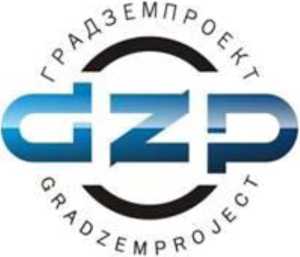 ООО «ГрадЗемПроект» т. (4822) 41-86-16www.градзем.рф  info@gradzem.ru
Aдpec: 170002, г. Тверь. Спортивный пер., д.1а, стр. 2, оф 209
ИНН 6950219850, КПП 695001001, 0ГРН 1186952008110
Правила землепользования и застройки
Краснознаменского сельского поселения Спировского района Тверской области (изложение в новой редакции)ТВЕРЬ2019г.СОДЕРЖАНИЕ	………….2ЧАСТЬ I. ПОРЯДОК ПРИМЕНЕНИЯ ПРАВИЛ ЗЕМЛЕПОЛЬЗОВАНИЯ И ЗАСТРОЙКИ, ВНЕСЕНИЯ ИЗМЕНЕНИЙ В УКАЗАННЫЕ ПРАВИЛА	4ГЛАВА 1. ОБЩИЕ ПОЛОЖЕНИЯ	4Статья 1. Общие положения	4Статья 2. Перечень нормативных правовых актов и основные понятия, используемые вПравилах	5Статья 3. Основания введения, назначение и состав Правил	9Статья 4. Открытость и доступность информации о землепользовании и застройке	10Статья 5. Действие Правил по отношению к Генеральному плану, документации по планировкетерритории, утвержденным органом местного самоуправления сельского поселения	11Статья 6. Общие положения, относящиеся к ранее возникшим правам	12Статья 7. Использование и строительные изменения объектов недвижимости,несоответствующих Правилам	12ГЛАВА 2. ПОЛОЖЕНИЯ О РЕГУЛИРОВАНИИ ЗЕМЛЕПОЛЬЗОВАНИЯ И ЗАСТРОЙКИ ОРГАНАМИМЕСТНОГО САМОУПРАВЛЕНИЯ	13Статья 8. Комиссия по подготовке проекта правил землепользованию и застройки	13Статья 9. Полномочия органов местного самоуправления, регулирующих землепользование изастройку в части подготовки и применения настоящих Правил	14Статья 10. Порядок предоставления земельных участков на территории сельскогопоселения	16Статья 11. Градостроительные планы земельных участков	16Статья 12. Основания, условия и принципы организации порядка изъятия земельных участков,иных объектов недвижимости для реализации государственных, муниципальных нужд	16Статья 13. Порядок резервирования земельных участков для государственных и муниципальныхнужд	16Статья 14. Условия установления публичных сервитутов	17Статья 15. Подготовка проектной документации	17Статья 16. Выдача разрешений на строительство	17Статья 17. Осуществление строительства, реконструкции, капитального ремонта объектакапитального строительства	19Статья 18. Выдача разрешения на ввод объекта в эксплуатацию	19ГЛАВА 3. ПОЛОЖЕНИЯ ОБ ИЗМЕНЕНИИ ВИДОВ РАЗРЕШЕННОГО ИСПОЛЬЗОВАНИЯ ЗЕМЕЛЬНЫХУЧАСТКОВ И ОБЪЕКТОВ КАПИТАЛЬНОГО СТРОИТЕЛЬСТВА ФИЗИЧЕСКИМИ И ЮРИДИЧЕСКИМИЛИЦАМИ	20Статья 19. Изменение одного вида на другой вид разрешенного использования земельныхучастков и иных объектов недвижимости	20Статья 20. Порядок предоставления разрешения на условно-разрешенный вид использованияземельного участка или объекта капитального строительства	20Статья 21. Порядок предоставления разрешения на отклонение от предельных параметровразрешённого строительства, реконструкции объектов капитального строительства	22ГЛАВА 4. ПОЛОЖЕНИЯ О ПОДГОТОВКЕ ДОКУМЕНТАЦИИ ПО ПЛАНИРОВКЕ ТЕРРИТОРИИОРГАНАМИ МЕСТНОГО САМОУПРАВЛЕНИЯ	23Статья 22. Общие положения о планировке территории	23ГЛАВА 5. ОСОБЕННОСТИ ОРГАНИЗАЦИИ И ПРОВЕДЕНИЯ ОБЩЕСТВЕННЫХ ОБСУЖДЕНИЙ,ПУБЛИЧНЫХ СЛУШАНИЙ ПО ВОПРОСАМ ЗЕМЛЕПОЛЬЗОВАНИЯ И ЗАСТРОЙКИ	26Статья 23. Общие положения общественных обсуждений, публичных слушаний	26ГЛАВА 6. ПОЛОЖЕНИЯ О ВНЕСЕНИИ ИЗМЕНЕНИЙ В ПРАВИЛА ЗЕМЛЕПОЛЬЗОВАНИЯ ИЗАСТРОЙКИ	32Статья 24. Порядок внесения изменений в Правила землепользования и застройки	32ГЛАВА 7. ПОЛОЖЕНИЯ О РЕГУЛИРОВАНИИ ИНЫХ ВОПРОСОВ ЗЕМЛЕПОЛЬЗОВАНИЯ ИЗАСТРОЙКИ	34Статья 25. Контроль за использованием объектов недвижимости	34Статья 26. Ответственность за нарушение Правил	34ЧАСТЬ II. КАРТОГРАФИЧЕСКИЕ МАТЕРИАЛЫ	35Статья 27. Карта градостроительного зонирования	35ЧАСТЬ III. РЕГЛАМЕНТЫ ИСПОЛЬЗОВАНИЯ ТЕРРИТОРИЙ	36Статья 28. Структура градостроительных регламентов в части видов и параметров разрешенногоиспользования земельных участков и объектов капитального строительства и реконструкции	36Статья 29. Общие требования к видам разрешенного использования земельных участков иобъектов капитального строительства на территории земельных участков и объектов капитальногостроительства	39Статья 30. Виды разрешенного использования, сопутствующие основным и условно разрешенным видам использования (вспомогательные виды использования)	40Статья 31. Перечень основных территориальных зон, выделяемых на схеме (карте) градостроительного зонирования	40ЧАСТЬ IV. ПЕРЕЧЕНЬ И ОПИСАНИЕ ГРАДОСТРОИТЕЛЬНЫХ РЕГЛАМЕНТОВ В ЧАСТИВИДОВ РАЗРЕШЕННОГО ИСПОЛЬЗОВАНИЯ ЗЕМЕЛЬНЫХ УЧАСТКОВ И ОБЪЕКТОВ	42Статья 32. Описание ограничений по условиям охраны объектов культурного наследия	42Статья 33. Описание ограничений использования земельных участков находящихся вводоохранной зоне, прибрежной и береговой полосе, зоне подтопления	43Статья 34. Описание ограничений использования земельных участков находящихся в границахсанитарно-защитных поясов подземных источников хозяйственно-питьевого водоснабжения	47Статья 35. Требования и ограничения на территориях санитарно-защитных зон	49Статья 36. Ограничения использования земельных участков и объектов капитальногостроительства на территории охранных зон объектов и сетей инженерной инфраструктуры	52Статья 37. Ограничения использования земельных участков и объектов капитального строительства на территории охранных зон объектов и сетей транспортной инфраструктуры	57ЧАСТЬ I. ПОРЯДОК ПРИМЕНЕНИЯ ПРАВИЛ ЗЕМЛЕПОЛЬЗОВАНИЯ И ЗАСТРОЙКИ, ВНЕСЕНИЯ ИЗМЕНЕНИЙ В УКАЗАННЫЕ ПРАВИЛАГЛАВА 1. ОБЩИЕ ПОЛОЖЕНИЯ
Статья 1. Общие положенияПравила землепользования и застройки Краснознаменского сельского поселения Спировского района (далее - Правила) являются нормативным правовым актом, подготовленным в соответствии с Градостроительным кодексом Российской Федерации, Земельным кодексом Российской Федерации, Водным кодексом Российской Федерации, Федеральным законом «Об общих принципах организации местного самоуправления в Российской Федерации», Региональными нормативами градостроительного проектирования Тверской области, иными законами и иными нормативными правовыми актами Российской Федерации, законами и иными нормативными правовыми актами Тверской области, Спировского района и Краснознаменского сельского поселения, Уставом сельского поселения, Генеральным планом Краснознаменского сельского поселения, а также с учетом положений иных актов и документов, определяющих основные направления социально-экономического и градостроительного развития сельского поселения, охраны его культурного наследия, окружающей среды и рационального использования природных ресурсов.Законодательство о градостроительной деятельности регулирует отношения по территориальному планированию, градостроительному зонированию, планировке территории, архитектурно-строительному проектированию, отношения по строительству объектов капитального строительства, их реконструкции, капитальному ремонту, а также по эксплуатации зданий, сооружений (далее - градостроительные отношения).Система регулирования основана на градостроительном зонировании - делении всей территории в границах муниципального образования на территориальные зоны с установлением для каждой из них единого градостроительного регламента по видам и предельным параметрам разрешенного использования земельных участков в границах этих территориальных зон.Система регулирования предназначена для: защиты прав граждан и обеспечения равенства прав физических и юридических лиц в процессе реализации отношений, возникающих по поводу землепользования и застройки; обеспечения открытой информации о правилах и условиях использования земельных участков, осуществления на них строительства и реконструкции; подготовки документов для передачи прав на земельные участки, находящиеся в государственной и муниципальной собственности, физическим и юридическим лицам для осуществления строительства, реконструкции объектов недвижимости; контроля соответствия градостроительным регламентам проектной документации, завершенных строительством объектов и их последующего использования.Настоящие Правила регламентируют деятельность по:проведению градостроительного зонирования территории сельского поселения и установлению градостроительных регламентов по видам и предельным параметрам разрешенного использования земельных участков, иных объектов недвижимости;разделению территории поселения на земельные участки для закрепления ранее возникших, но неоформленных прав на них (включая права на земельные участки многоквартирных домов), а также для упорядочения планировочной организации территории поселения, ее дальнейшего строительного освоения и преобразования;предоставлению прав на земельные участки, подготовленные посредством планировки территории и сформированные из состава государственных, муниципальных земель, физическим и юридическим лицам;подготовке градостроительных оснований для принятия решений о резервировании и изъятии земельных участков для реализации государственных и муниципальных нужд; предоставлению разрешений на строительство, разрешений на ввод в эксплуатацию вновь построенных, реконструированных объектов;контролю за использованием и строительными изменениями объектов недвижимости, применению штрафных санкций в случаях и порядке, установленных законодательством;обеспечению открытости и доступности для физических и юридических лиц информации о землепользовании и застройке, а также их участия в принятии решений по этим вопросам посредством публичных слушаний;внесению изменений в настоящие Правила, включая изменение состава градостроительных регламентов, в том числе путем его дополнения применительно к различным территориальным зонам.Статья 2. Перечень нормативных правовых актов и основные понятия,используемые в ПравилахГрадостроительный кодекс Российской Федерации от 29 декабря 2004 г. № 190-ФЗ;Федеральный закон от 29 декабря 2004 г. N191-ФЗ "О введении вдействие Градостроительного кодекса Российской Федерации";Земельный кодекс Российской Федерации от 25.10.2001 г. №136-ФЗ;Водный кодекс Российской Федерации от 03.06.2006 № 74-ФЗ;Федеральный закон от 23 июня 2014 года № 171-ФЗ «О внесении изменений в Земельный кодекс Российской Федерации и отдельные законодательные акты Российской Федерации»;Федеральный закон от 6 октября 2003 г. N131-ФЗ "Об общих принципах организацииместного самоуправления в Российской Федерации" ;Федеральный закон "Об объектах культурного наследия (памятниках истории и культуры) народов Российской Федерации от 25.06.2002 г. № 73-ФЗ ";Федеральный закон "О государственном кадастре недвижимости» от 24 июля 2007 года № 221-ФЗ;Федеральный закон от 27 июля 2010 года № 210-ФЗ «Об организации предоставления государственных и муниципальных услуг»;Постановление Правительства Российской Федерации от 12 апреля 2012 года № 289 «О федеральной государственной информационной системе территориального планирования» ;Приказ Министерства экономического развития Российской Федерации от 1 сентября 2014 года № 540 «Об утверждении классификатора видов разрешенного использования земельных участков»;Постановление правительства Российской Федерации от 19 января 2006 г. N20 "Об инженерных изысканиях для подготовки проектной документации, строительства, реконструкции объектов капитального строительства";Постановление правительства Российской Федерации 5 марта 2007 г. N145 «О порядке организации и проведения государственной экспертизы проектной документации и результатов инженерных изысканий»;Закон Тверской области «О градостроительной деятельности на территории Тверской области» от 24 июля 2012 г. №77-ЗО; Постановление Администрации Тверской области от 14.06.2011 № 283-па «Об утверждении областных нормативов градостроительного проектирования Тверской области»;Закон Тверской области от 03.10.2013 № 87-ЗО «О видах объектов регионального и местного значения, подлежащих отображению в документах территориального планирования»;Постановление Администрации Тверской области от 13.11.2007 № 335-па «Об утверждении Положения о составе и содержании проектов планировки территории, подготовка которых осуществляется на основании документов территориального планирования Тверской области, документов территориального планирования муниципальных образований Тверской области»; Постановление Правительства Тверской области от 25.12.2012 № 806-пп «Об утверждении схемы территориального планирования Тверской области»;Решение Совета депутатов Краснознаменского сельского поселения Спировского сельского поселения Тверской области «Об утверждении Генерального плана муниципального образования Краснознаменское сельское поселение Спировского сельского поселения Тверской области» № 128 от 22.11.2017г.СанПин 2.2.1/2.1.1.1200-03 «Санитарно-защитные зоны и санитарная классификация предприятий, сооружений и иных объектов» постановление администрация Тверской области от 13 ноября 2007 г. N 334-ПА об утверждении положения о составе, порядке подготовки документов территориального планирования муниципальных образований Тверской области, порядке подготовки изменений и внесения их в такие документы, а также о составе и порядке подготовки планов реализации таких документов.В настоящих правилах используются следующие понятия:Градостроительная деятельность - деятельность по развитию территорий, в том числе городов и иных поселений, осуществляемая в виде территориального планирования, градостроительного зонирования, планировки территории, архитектурно-строительного проектирования, строительства, капитального ремонта, реконструкции объектов капитального строительства, эксплуатации зданий, сооружений, благоустройства территорий.Территориальное планирование - планирование развития территорий, в том числе для установления функциональных зон, определение планируемого размещения объектов федерального значения, объектов регионального значения, объектов местного значения;Устойчивое развитие территорий - обеспечение при осуществлении градостроительной деятельности безопасности и благоприятных условий жизнедеятельности человека, ограничение негативного воздействия хозяйственной и иной деятельности на окружающую среду и обеспечение охраны и рационального использования природных ресурсов в интересах настоящего и будущего поколений;Зоны с особыми условиями использования территорий - охранные, санитарно-защитные зоны, зоны охраны объектов культурного наследия (памятников истории и культуры) народов Российской Федерации (далее - объекты культурного наследия), водоохранные зоны, зоны затопления, подтопления, зоны санитарной охраны источников питьевого и хозяйственно-бытового водоснабжения, зоны охраняемых объектов, иные зоны, устанавливаемые в соответствии с законодательством Российской Федерации;Функциональные зоны - зоны, для которых документами территориального планирования определены границы и функциональное назначение;Градостроительное зонирование - зонирование территорий муниципальных образований в целях определения территориальных зон и установления градостроительных регламентов;Территориальные зоны - зоны, для которых в правилах землепользования и застройки определены границы и установлены градостроительные регламенты;Правила землепользования и застройки - документ градостроительного зонирования, который утверждается нормативными правовыми актами сельского поселения, в котором устанавливаются территориальные зоны, градостроительные регламенты, порядок применения такого документа и порядок внесения в него изменений;Градостроительный регламент - устанавливаемые в пределах границ соответствующей территориальной зоны виды разрешенного использования земельных участков, равно как всего, что находится над и под поверхностью земельных участков и используется в процессе их застройки и последующей эксплуатации объектов капитального строительства, предельные (минимальные и (или) максимальные) размеры земельных участков и предельные параметры разрешенного строительства, реконструкции объектов капитального строительства, ограничения использования земельных участков и объектов капитального строительства, а также применительно к территориям, в границах которых предусматривается осуществление деятельности по комплексному и устойчивому развитию территории, расчетные показатели минимально допустимого уровня обеспеченности соответствующей территории объектами коммунальной, транспортной, социальной инфраструктур и расчетные показатели максимально допустимого уровня территориальной доступности указанных объектов для населения;Объект капитального строительства - здание, строение, сооружение, объекты, строительство которых не завершено (далее - объекты незавершенного строительства), за исключением временных построек, киосков, навесов и других подобных построек;Линейные объекты - линии электропередачи, линии связи (в том числе линейно-кабельные сооружения), трубопроводы, автомобильные дороги, железнодорожные линии и другие подобные сооружения;Красные линии - линии, которые обозначают существующие, планируемые (изменяемые, вновь образуемые) границы территорий общего пользования и (или) границы территорий, занятых линейными объектами и (или) предназначенных для размещения линейных объектов;Территории общего пользования - территории, которыми беспрепятственно пользуется неограниченный круг лиц (в том числе площади, улицы, проезды, набережные, береговые полосы водных объектов общего пользования, скверы, бульвары);Строительство - создание зданий, строений, сооружений (в том числе на месте сносимых объектов капитального строительства);Реконструкция объектов капитального строительства (за исключением линейных объектов) - изменение параметров объекта капитального строительства, его частей (высоты, количества этажей, площади, объема), в том числе надстройка, перестройка, расширение объекта капитального строительства, а также замена и (или) восстановление несущих строительных конструкций объекта капитального строительства, за исключением замены отдельных элементов таких конструкций на аналогичные или иные улучшающие показатели таких конструкций элементы и (или) восстановления указанных элементов;Реконструкция линейных объектов - изменение параметров линейных объектов или их участков (частей), которое влечет за собой изменение класса, категории и (или) первоначально установленных показателей функционирования таких объектов (мощности, грузоподъемности и других) или при котором требуется изменение границ полос отвода и (или) охранных зон таких объектов;Капитальный ремонт объектов капитального строительства (за исключением линейных объектов) - замена и (или) восстановление строительных конструкций объектов капитального строительства или элементов таких конструкций, за исключением несущих строительных конструкций, замена и (или) восстановление систем инженерно-технического обеспечения и сетей инженерно-технического обеспечения объектов капитального строительства или их элементов, а также замена отдельных элементов несущих строительных конструкций на аналогичные или иные улучшающие показатели таких конструкций элементы и (или) восстановление указанных элементов;Капитальный ремонт линейных объектов - изменение параметров линейных объектов или их участков (частей), которое не влечет за собой изменение класса, категории и (или) первоначально установленных показателей функционирования таких объектов и при котором не требуется изменение границ полос отвода и (или) охранных зон таких объектов;Инженерные изыскания - изучение природных условий и факторов техногенного воздействия в целях рационального и безопасного использования территорий и земельных участков в их пределах, подготовки данных по обоснованию материалов, необходимых для территориального планирования, планировки территории и архитектурно-строительного проектирования;Застройщик - физическое или юридическое лицо, обеспечивающее на принадлежащем ему земельном участке или на земельном участке иного правообладателя (которому при осуществлении бюджетных инвестиций в объекты капитального строительства государственной (муниципальной) собственности органы государственной власти (государственные органы), Государственная корпорация по атомной энергии "Росатом", Государственная корпорация по космической деятельности "Роскосмос", органы управления государственными внебюджетными фондами или органы местного самоуправления передали в случаях, установленных бюджетным законодательством Российской Федерации, на основании соглашений свои полномочия государственного (муниципального) заказчика) строительство, реконструкцию, капитальный ремонт объектов капитального строительства, а также выполнение инженерных изысканий, подготовку проектной документации для их строительства, реконструкции, капитального ремонта. Застройщик вправе передать свои функции, предусмотренные законодательством о градостроительной деятельности, техническому заказчику;Саморегулируемая организация в области инженерных изысканий, архитектурно-строительного проектирования, строительства, реконструкции, капитального ремонта объектов капитального строительства (далее также - саморегулируемая организация) - некоммерческая организация, созданная в форме ассоциации (союза) и основанная на членстве индивидуальных предпринимателей и (или) юридических лиц, выполняющих инженерные изыскания или осуществляющих подготовку проектной документации или строительство, реконструкцию, капитальный ремонт объектов капитального строительства по договорам о выполнении инженерных изысканий, о подготовке проектной документации, о строительстве, реконструкции, капитальном ремонте объектов капитального строительства, заключенным с застройщиком, техническим заказчиком, лицом, ответственным за эксплуатацию здания, сооружения, либо со специализированной некоммерческой организацией, которая осуществляет деятельность, направленную на обеспечение проведения капитального ремонта общего имущества в многоквартирных домах (далее - региональный оператор).Статья 3. Основания введения, назначение и состав ПравилНастоящие Правила в соответствии с Градостроительным кодексом Российской Федерации, Земельным кодексом Российской Федерации вводят сельское поселение в систему регулирования землепользования и застройки, которая основана на территориальном зонировании, для создания устойчивого развития поселения, сохранения окружающей среды и объектов культурного наследия; защиты прав граждан и обеспечения равенства прав физических и юридических лиц в процессе реализации отношений, возникающих по поводу землепользования и застройки; обеспечения открытой информации о правилах и условиях использования земельных участков, осуществления на них строительства, реконструкции и капитального ремонта объектов капитального строительства; подготовки документов для предоставления земельных участков, находящихся в государственной или муниципальной собственности, в целях осуществления строительства, реконструкции объектов капитального строительства; развития застроенных территорий, комплексного освоения территорий в целях жилищного строительства; контроля соответствия регламентам использования территорий строительных намерений застройщиков, завершенных строительством объектов капитального строительства и их последующего использования.Целями введения системы регулирования землепользования и застройки, основанной на территориальном зонировании, являются:создание условий для реализации планов и программ развития территории сельского поселения  систем инженерного, транспортного обеспечения и социального обслуживания, сохранения окружающей среды и объектов культурного наследия;создание условий для планировки территорий муниципального образования;обеспечение прав и законных интересов физических и юридических лиц, в том числе правообладателей земельных участков и объектов капитального строительства, и лиц, желающих приобрести права владения, пользования и распоряжения земельными участками и объектами капитального строительства;создание благоприятных условий для привлечения инвестиций, в том числе путем предоставления возможности выбора наиболее эффективных видов разрешенного использования земельных участков и объектов капитального строительства в соответствии с регламентами использования территорий;обеспечение свободного доступа граждан к информации и их участия в принятии решений по вопросам развития сельского поселения, землепользования и застройки посредством проведения публичных слушаний в случаях, установленных законодательством о градостроительной деятельности;обеспечение контроля соблюдения прав граждан и юридических лиц.Порядок применения правил землепользования и застройки и внесения в них изменений включает в себя положения:о регулировании землепользования и застройки органами местного самоуправления;об изменении видов разрешенного использования земельных участков и объектов капитального строительства физическими и юридическими лицами;о подготовке документации по планировке территории органами местного самоуправления;о проведении публичных слушаний по вопросам землепользования и застройки;о внесении изменений в правила землепользования и застройки;о регулировании иных вопросов землепользования и застройки.Настоящие Правила применяются наряду с:техническими регламентами (до их вступления в силу в установленном порядке - нормативными техническими документами в части, не противоречащей Федеральному закону «О техническом регулировании» и Градостроительному кодексу Российской Федерации), принятыми в соответствии с законодательством в целях обеспечения безопасности жизни и здоровья людей, надежности и безопасности объектов капитального строительства, защиты имущества, сохранения окружающей природной среды и объектов культурного наследия;нормативными правовыми актами Спировскогомуниципального района и Краснознаменского сельского поселения по вопросам регулирования землепользования и застройки. Указанные акты применяются в части, не противоречащей настоящим Правилам.Настоящие Правила состоят из I, II, III частей:Часть I. Порядок применения Правил землепользования и застройки, внесения изменений в указанные Правила.Часть II.Картографические материалы.Часть III. Градостроительные регламенты использования территорий.Настоящие Правила обязательны для соблюдения органами государственной власти, органами местного самоуправления, физическими и юридическими лицами, должностными лицами, осуществляющими, регулирующими или контролирующими градостроительную деятельность на территории Поселения.Статья 4. Открытость и доступность информации о землепользовании и застройкеНастоящие Правила, включая все входящие в их состав картографические и иные документы, являются открытыми для всех физических и юридических лиц, а также должностных лиц органов власти и управления, а также органов, осуществляющих контроль за соблюдением градостроительного законодательства органами местного самоуправления.Администрация сельского поселения обеспечивает возможность ознакомления с настоящими Правилами путем:опубликование (обнародование) в порядке, предусмотренном Уставом муниципального образования для муниципальных правовых актовсоздания возможности для ознакомления с настоящими Правилами в полном комплекте входящих в их состав картографических и иных документов в органе местного самоуправления, уполномоченном в области градостроительной деятельности по сельскому поселению;обеспечения возможности предоставления физическим и юридическим лицам выписок из настоящих Правил, а также необходимых копий, в том числе копий картографических документов и их фрагментов, характеризующих условия землепользования и застройки применительно к отдельным земельным участкам и элементам планировочной структуры. Стоимость указанных услуг определяется в порядке, установленном правительством Российской Федерации.Статья 5. Действие Правил по отношению к Генеральному плану, документации по планировке территории, утвержденным органом местного самоуправления сельского поселенияВнесение изменений в Генеральный план Краснознаменского сельского поселения (его корректировка), утверждение документов территориального планирования Российской Федерации, субъекта Российской Федерации применительно к территории Поселения, схемы территориального планирования муниципального района, внесение изменений в такие документы, изменения в ранее утвержденную главой Администрации Поселения документацию по планировке территории, утверждение главой Администрации Поселения документации по планировке территории, а также утверждение и изменение иной документации по планировке территории не влечет автоматического изменения настоящих Правил.Настоящие Правила могут быть изменены в установленном порядке с учетом документов территориального планирования, документации по планировке территории, внесения изменений в такие документы, такую документацию.После введения в действие настоящих Правил орган местного самоуправления, уполномоченный в области градостроительной деятельности по сельскому поселению по представлению заключения Комиссии по землепользованию и застройке вправе принимать решения:о подготовке предложений о подготовке, внесении изменений в генеральный план Поселения с учетом настоящих Правил;о приведении в соответствие с настоящими Правилами ранее утвержденной и нереализованной документации по планировке территории, в том числе в части установленных настоящими Правилами регламентов использования территорий;о подготовке документации по планировке территории, которая после утверждения в установленном порядке может использоваться как основание для подготовки предложений о внесении изменений в настоящие Правила в части уточнения, изменения границ территориальных зон, состава территориальных зон, списков разрешенного использования земельных участков и объектов капитального строительства, состава и значений показателей предельных размеров земельных участков и предельных параметров разрешенного строительства к соответствующим территориальным зонам.Внесение изменений в настоящие Правила производится в порядке и по основаниям, предусмотренным статьями 31 - 33 Градостроительного кодекса Российской Федерации.Общественные обсуждения или публичные слушания по внесению изменений в настоящие Правила проводятся в соответствии со статьёй 23 настоящих Правил.Если внесение изменений в настоящие Правила обусловлено вступившими в законную силу судебными актами, которыми признан факт противоречия положений настоящих Правил Конституции Российской Федерации, федеральным конституционным законам, федеральным законам, Уставу субъекта Российской Федерации, законам субъекта Российской Федерации, Уставу муниципального образования, общественные обсуждения или публичные слушания по внесению соответствующих изменений в настоящие Правила и проверка проекта изменений настоящих Правил на соответствие техническим регламентам не проводятся. Настоящее положение распространяется на все части Правил, включая входящие в их состав картографические и иные документы.Настоящие Правила действуют в части, не противоречащей правовым актам, имеющим большую юридическую силу.Статья 6. Общие положения, относящиеся к ранее возникшим правамПринятые до введения в действие настоящих Правил нормативные правовые акты сельского поселения по вопросам землепользования и застройки применяются в части, не противоречащей настоящим Правилам.Разрешения на строительство, реконструкцию, выданные до вступления в силу настоящих Правил являются действительными.Объекты недвижимости, существовавшие на законных основаниях до вступления в силу настоящих Правил, или до вступления в силу изменений в настоящие Правила являются несоответствующими настоящим Правилам в случаях, когда эти объекты:имеют вид, виды использования, которые не поименованы как разрешенные для соответствующих территориальных зон;имеют вид, виды использования, которые поименованы как разрешенные для соответствующих территориальных зон, но расположены в санитарно-защитных зонах и водоохранных зонах, в пределах которых не предусмотрено размещение соответствующих объектов согласно настоящим Правилам;имеют параметры меньше (площадь и линейные размеры земельных участков, отступы построек от границ участка) или больше (плотность застройки - высота/этажность построек, процент застройки, процент использования участка) значений, установленных настоящими Правилами применительно к соответствующим зонам.Отношения по поводу самовольного занятия земельных участков, самовольного строительства, использования самовольно занятых земельных участков и самовольных построек регулируются гражданским и земельным законодательством.Правовым актом администрации сельского поселения может быть придан статус несоответствия производственным и иным объектам (согласно карте градостроительного зонирования), функционирование которых наносит несоразмерный ущерб владельцам соседних объектов недвижимости, то есть значительно снижается стоимость этих объектов.Статья 7. Использование и строительные изменения объектов недвижимости,несоответствующих ПравиламОбъекты недвижимости, поименованные в статье 6, а также ставшие несоответствующими после внесения изменений в настоящие Правила, могут существовать и использоваться без установления срока их приведения в соответствие с настоящими Правилами.Исключение составляют те несоответствующие одновременно и настоящим Правилам, и обязательным требованиям безопасности объекты недвижимости, существование и использование которых опасно для жизни и здоровья людей, а также опасно для природной и культурно-исторической среды. Применительно к этим объектам в соответствии с федеральными законами может быть наложен запрет на продолжение их использования.Все изменения несоответствующих объектов, осуществляемые путем изменения видов и интенсивности их использования, строительных параметров, могут производиться только в направлении приведения их в соответствие с настоящими Правилами.Не допускается увеличивать площадь и строительный объем объектов недвижимости, указанных в статье 6 настоящих Правил. На этих объектах не допускается увеличивать объемы и интенсивность производственной деятельности без приведения используемой технологии в соответствие с требованиями безопасности - экологическими, санитарно-гигиеническими, противопожарными, гражданской обороны и предупреждения чрезвычайных ситуаций, иными требованиями безопасности, устанавливаемыми техническими регламентами.Объекты недвижимости, несоответствующие настоящим Правилам по строительным параметрам (строения, затрудняющие или блокирующие возможность прохода, проезда, имеющие превышение площади и высоты по сравнению с разрешенными пределами и т.д.) поддерживаются и используются при условии, что эти действия не увеличивают степень несоответствия этих объектов настоящим Правилам. Действия по отношению к указанным объектам, выполняемые на основе разрешений на строительство, должны быть направлены на устранение несоответствия таких объектов настоящим Правилам.Несоответствующий вид использования недвижимости не может быть заменен на иной несоответствующий вид использования.ГЛАВА 2. ПОЛОЖЕНИЯ О РЕГУЛИРОВАНИИ ЗЕМЛЕПОЛЬЗОВАНИЯ И ЗАСТРОЙКИ ОРГАНАМИ МЕСТНОГО САМОУПРАВЛЕНИЯСтатья 8. Комиссия по подготовке проекта правил землепользованию и застройкиРешение о подготовке проекта правил землепользования и застройки принимается главой местной администрации с установлением этапов градостроительного зонирования применительно ко всем территориям поселения, городского округа или межселенной территории либо к различным частям территорий поселения или городского округа (в случае подготовки проекта правил землепользования и застройки применительно к частям территорий поселения или городского округа), порядка и сроков проведения работ по подготовке правил землепользования и застройки, иных положений, касающихся организации указанных работ.Одновременно с принятием решения о подготовке проекта правил землепользования и застройки главой местной администрации утверждаются состав и порядок деятельности комиссии по подготовке проекта правил землепользования и застройки (далее - комиссия), которая может выступать организатором общественных обсуждений или публичных слушаний при их проведении.Глава местной администрации не позднее чем по истечении десяти дней с даты принятия решения о подготовке проекта правил землепользования и застройки обеспечивает опубликование сообщения о принятии такого решения в порядке, установленном для официального опубликования муниципальных правовых актов, иной официальной информации, и размещение указанного сообщения на официальном сайте муниципального образования (при наличии официального сайта муниципального образования) в сети "Интернет".Комиссия по подготовке проекта правил землепользованию и застройки является постоянно действующим консультативным органом Краснознаменского сельского поселения и формируется для обеспечения и реализации настоящих Правил.Общая численность Комиссии определяется Положением о Комиссии, но не может быть менее 9 и более 21 человека.Решения Комиссии вступают в силу с момента подписания протокола и являются основанием для осуществления соответствующих действий администрацией Краснознаменского сельского поселения и Главой поселения.Протоколы всех заседаний и копии материалов хранятся в архиве администрации сельского поселения.Информация о работе Комиссии является открытой для всех заинтересованных лиц.Статья 9. Полномочия органов местного самоуправления, регулирующих землепользование и застройку в части подготовки и применения настоящих ПравилПо вопросам применения настоящих Правил, в компетенцию Совета депутатов Краснознаменского сельского поселения входит:утверждение Генерального плана поселения;утверждение с учетом требований законодательства Российской Федерации, правил землепользования и застройки территории сельского поселения;утверждение местных нормативов градостроительного проектирования сельского поселения;принятие местных программ использования и охраны земель;принятие решения о проведение публичных слушаний;другие обязанности в соответствии с законодательством.По вопросам применения настоящих Правил в компетенцию администрации сельского поселения входит:принятие решения о подготовке проекта изменений в Правила;принятие решения о подготовке проекта изменений в Генеральный план сельского поселения;утверждение документации по планировке территории;принятие решения о предоставлении права на условно разрешенный вид использования земельных участков и объектов капитального строительства, а также на отклонение от предельных параметров разрешенного строительства, реконструкции;осуществляет земельный контроль над использованием земель на территории поселения;другие обязанности в соответствии с законодательством и Уставом сельского поселения;обеспечение разработки документации по планировке территории, в порядке выполнения своих полномочий и функциональных обязанностей;согласование документации по планировке территории, проектов о внесении изменений в Правила на соответствие законодательству, настоящим Правилам и техническим регламентам;обеспечение предоставления градостроительных планов земельных участков в качестве самостоятельных документов;предоставление комиссии по подготовке проекта правил землепользованию и застройки заключений по вопросам ее деятельности;предоставление по запросу Комиссии заключений, материалов для проведения публичных слушаний;организует и проводит общественные обсуждения или публичные слушания в случаях рассмотрения документации по планировке территории;ведение Схемы градостроительного зонирования, внесение в нее утвержденных в установленном порядке изменений;предоставление заинтересованным лицам информации, которая содержится в Правилах землепользования и застройки; выдача разрешений на строительство, реконструкцию объектов капитального строительства, выдача разрешений на ввод объектов в эксплуатацию (за исключением случаев, предусмотренных Градостроительным кодексом Российской Федерации, иными федеральными законами);резервирование земель и изъятие, в том числе путем выкупа земельных участков в границах поселения для муниципальных нужд;подготовка для Совета депутатов сельского поселения регулярных (не реже одного раза в год) докладов о реализации и применении Правил, включающих соответствующий анализ и предложения по совершенствованию Правил путем внесения в них изменений;осуществление контроля за использованием и охраной земель;иные обязанности, выполняемые в соответствии с законодательством.По вопросам применения настоящих Правил в компетенцию администрации района входит:организация и ведение муниципальной информационной системы обеспечения градостроительной деятельности, включая сведения о состоянии инженерно-технической инфраструктуры, санитарно-эпидемиологической, экологической обстановке, состоянии фонда застройки;- предоставление физическим и юридическим лицам земельных участков для использования существующих зданий, строений, сооружений, для строительства, реконструкции и целей, не связанных с строительством из земель, находящихся в государственной собственности до разграничения государственной собственности на землю;обеспечение организации и проведения торгов - аукционов, конкурсов по предоставлению физическим, юридическим лицам земельных участков, предварительно подготовленных посредством планировки территории и сформированных из состава государственных, муниципальных земель;другие обязанности, выполняемые в соответствии с законодательством.По вопросам применения настоящих Правил специально уполномоченный орган вобласти охраны окружающей среды, уполномоченный орган в области санитарно-эпидемиологического надзора в соответствии с законодательством осуществляют контроль за соблюдением ограничений по экологическим, санитарно-эпидемиологическим условиям.Статья 10. Порядок предоставления земельных участков на территории сельскогопоселения Предоставление гражданам и юридическим лицам земельных участков из земель, находящихся в государственной или муниципальной собственности, осуществляется на основании решения исполнительных органов государственной власти или органов местного самоуправления, обладающих правом предоставления соответствующих земельных участков в пределах их компетенции в соответствии со статьями 9, 10 и 11 Земельного Кодекса Российской Федерации.Статья 11. Градостроительные планы земельных участковНазначение и содержание градостроительных планов определяется в соответствии с Градостроительным кодексом Российской Федерации.Подготовка градостроительных планов земельных участков осуществляется применительно к застроенным или предназначенным для строительства, реконструкции объектов капитального строительства земельным участкам.Статья 12. Основания, условия и принципы организации порядка изъятия земельных участков, иных объектов недвижимости для реализации государственных,муниципальных нуждПорядок изъятия (в том числе путем выкупа) земельных участков, иных объектов недвижимости для реализации государственных и муниципальных нужд определяется гражданским и земельным законодательством.Порядок подготовки оснований для принятия решений об изъятия (в том числе путем выкупа) земельных участков, иных объектов недвижимости для реализации государственных и муниципальных нужд определяется Градостроительным кодексом Российской Федерации, Земельным кодексом Российской Федерации, законодательством о градостроительной деятельности Тверской области, настоящими Правилами и принимаемыми в соответствии с ними иными нормативными правовыми актами.Статья 13. Порядок резервирования земельных участков для государственных имуниципальных нуждРезервирование земель для государственных или муниципальных нужд осуществляется в случаях, предусмотренных статьей 49 Земельного Кодекса РФ, а земель, находящихся в государственной или муниципальной собственности и не предоставленных гражданам и юридическим лицам, также в случаях, связанных с размещением объектов инженерной, транспортной и социальной инфраструктур, объектов обороны и безопасности, созданием особо охраняемых природных территорий, строительством водохранилищ и иных искусственных водных объектов, объектов инфраструктуры особой экономической зоны, предусмотренных планом обустройства и соответствующего материально-технического оснащения особой экономической зоны и прилегающей к ней территории. Резервирование земель может осуществляться также в отношении земельных участков, необходимых для целей недропользования.Статья 14. Условия установления публичных сервитутовПубличный сервитут устанавливается законом или иным нормативным правовым актом Российской Федерации, нормативным правовым актом субъекта Российской Федерации, нормативным правовым актом органа местного самоуправления в случаях, если это необходимо для обеспечения интересов государства, местного самоуправления или местного населения, безизъятия земельных участков. Установление публичного сервитута осуществляется с учетом результатов общественных слушаний.Статья 15. Подготовка проектной документацииНазначение, состав, содержание, порядок подготовки и утверждения проектной документации определяется Градостроительным кодексом Российской Федерации.В соответствии с частью 3 статьи 48 Градостроительного кодекса Российской Федерации осуществление подготовки проектной документации не требуется при строительстве, реконструкции, капитальном ремонте объектов индивидуального жилищного строительства (отдельно стоящих жилых домов с количеством этажей не более чем три, предназначенных для проживания одной семьи). Застройщик по собственной инициативе вправе обеспечить подготовку проектной документации применительно к объектам индивидуального жилищного строительства.Проектная документация представляет собой документацию, содержащую материалы в текстовой форме и в виде карт (схем) и определяющую архитектурные, функционально-технологические, конструктивные и инженерно-технические решения для обеспечения строительства, реконструкции объектов капитального строительства, их частей, капитального ремонта.На основании проектной документации предоставляются разрешения на строительство, кроме случаев пунктом 17 статьи 51 Градостроительного кодекса Российской Федерации.Статья 16. Выдача разрешений на строительствоРазрешение на строительство представляет собой документ, который подтверждает соответствие проектной документации требованиям, установленным градостроительным регламентом (за исключением случая, предусмотренного частью 1.1 статьи 51 Градостроительного кодекса РФ), проектом планировки территории и проектом межевания территории (за исключением случаев, если в соответствии с Градостроительным кодексом подготовка проекта планировки территории и проекта межевания территории не требуется), при осуществлении строительства, реконструкции объекта капитального строительства, неявляющегося линейным объектом (далее - требования к строительству, реконструкции объекта капитального строительства), или требованиям, установленным проектом планировки территории и проектом межевания территории, при осуществлении строительства, реконструкции линейного объекта, а также допустимость размещения объекта капитального строительства на земельном участке в соответствии с разрешенным использованием такого земельного участка и ограничениями, установленными в соответствии с земельным и иным законодательством Российской Федерации. Разрешение на строительство дает застройщику право осуществлять строительство, реконструкцию объекта капитального строительства, за исключением случаев, предусмотренных настоящим Кодексом.В границах сельского поселения разрешение на строительство выдается органом местного самоуправления, уполномоченным в области градостроительной деятельности по данному сельскому поселению, за исключением случаев, предусмотренных частями 5 - 6 статьи 51 Градостроительного кодекса РФ и другими федеральными законами.В случае, если разрешение на строительство объекта капитального строительства выдано до дня вступления в силу Федерального закона от 18.07.2011 N224-ФЗ иными исполнительными органами государственной власти или органами местного самоуправления, чем органы, предусмотренные частями 5 и 6 статьи 51 Градостроительного кодекса РФ (в редакции Федерального закона от 18.07.2011 N224-ФЗ), такое разрешение признается действительным. В этом случае разрешение на ввод объекта в эксплуатацию выдается исполнительным органом государственной власти или органом местного самоуправления, выдавшими разрешение на строительство.В целях строительства, реконструкции, капитального ремонта объекта индивидуального жилищного строительства застройщик направляет в уполномоченный на выдачу разрешений на строительство орган заявление о выдаче разрешения на строительство. К указанному заявлению прилагаются документы в соответствии со статьей 51 Градостроительного кодекса РФ.Уполномоченный, в соответствующих случаях на выдачу разрешений на строительство орган в течение семи дней со дня получения заявления о выдаче разрешения на строительство:проводит проверку наличия и надлежащего оформления документов, прилагаемых к заявлению;проводит проверку соответствия проектной документации требованиям градостроительного плана земельного участка (соблюдение красных линий, границ действия публичных сервитутов, отступов строений от границ земельного участка). В случае наличия разрешения на отклонение от предельных параметров разрешенного строительства, реконструкции проводится проверка проектной документации на соответствие требованиям, установленным в разрешении на отклонение от предельных параметров разрешенного строительства, реконструкции;выдает разрешение на строительство либо отказывает в выдаче такого разрешения с указанием причин отказа.Форма разрешения на строительство устанавливается уполномоченным Правительством Российской Федерации федеральным органом исполнительной власти.Разрешение на строительство выдается на весь срок, предусмотренный проектом организации строительства объекта капитального строительства, за исключением случаев, если такое разрешение выдается в соответствии с частью 12 статьи 51 Градостроительного кодекса РФ.Разрешение на индивидуальное жилищное строительство выдается на десять лет.Срок действия разрешения на строительство может быть продлен органом местного самоуправления, выдавшим разрешение на строительство, по заявлению застройщика, поданному не менее чем за шестьдесят дней до истечения срока действия такого разрешения. В продлении срока действия разрешения на строительство должно быть отказано в случае, если строительство, реконструкция, капитальный ремонт объекта капитального строительства не начаты до истечения срока подачи такого заявления.Срок действия разрешения на строительство при переходе права на земельный участок и объекты капитального строительства	сохраняется, за исключением случаев,предусмотренных частью 21.1 статьи 51 Градостроительного кодекса РФ.Статья 17. Осуществление строительства, реконструкции, капитального ремонта объекта капитального строительстваСтроительство, реконструкция объектов капитального строительства, а также их капитальный ремонт регулируется Градостроительным Кодексом РФ, другими федеральными законами и принятыми в соответствии с ними иными нормативными правовыми актами Российской Федерации.Отклонение параметров объекта капитального строительства от проектной документации, необходимость которого выявилась в процессе строительства, реконструкции, капитального ремонта такого объекта, допускается только на основании вновь утвержденной застройщиком, техническим заказчиком, лицом, ответственным за эксплуатацию здания, сооружения, или региональным оператором проектной документации после внесения в нее соответствующих изменений в порядке, установленном уполномоченным Правительством Российской Федерации федеральным органом исполнительной власти.Статья 18. Выдача разрешения на ввод объекта в эксплуатациюРазрешение на ввод объекта в эксплуатацию представляет собой документ, который удостоверяет выполнение строительства, реконструкции объекта капитального строительства в полном объеме в соответствии с разрешением на строительство, проектной документацией, а также соответствие построенного, реконструированного объекта капитального строительства требованиям к строительству, реконструкции объекта капитального строительства, установленным на дату выдачи представленного для получения разрешения на строительствоградостроительного плана земельного участка, разрешенному использованию земельного участка или в случае строительства, реконструкции линейного объекта проекту планировки территории и проекту межевания территории, а также ограничениям, установленным в соответствии с земельным и иным законодательством Российской Федерации.Для принятия решения о выдаче разрешения на ввод объекта в эксплуатацию необходимы документы в соответствии со статьей 55 Градостроительного кодекса РФ.ГЛАВА 3. ПОЛОЖЕНИЯ ОБ ИЗМЕНЕНИИ ВИДОВ РАЗРЕШЕННОГО ИСПОЛЬЗОВАНИЯ ЗЕМЕЛЬНЫХ УЧАСТКОВ И ОБЪЕКТОВ КАПИТАЛЬНОГО СТРОИТЕЛЬСТВА ФИЗИЧЕСКИМИ И ЮРИДИЧЕСКИМИ ЛИЦАМИСтатья 19. Изменение одного вида на другой вид разрешенного использования земельных участков и иных объектов недвижимости1.	Изменение одного вида разрешенного использования земельных участков и объектов капитального строительства на другой вид такого использования осуществляется в соответствии с градостроительным регламентом при условии соблюдения требований технических регламентов.2.	Основные и вспомогательные виды разрешенного использования земельных участков и объектов капитального строительства правообладателями земельных участков и объектов капитального строительства, за исключением органов государственной власти, органов местного самоуправления, государственных и муниципальных учреждений, государственных и муниципальных унитарных предприятий, выбираются самостоятельно без дополнительных разрешений и согласования.3.	Решения об изменении одного вида разрешенного использования земельных участков и объектов капитального строительства, расположенных на землях, на которые действие градостроительных регламентов не распространяется или для которых градостроительные регламенты не устанавливаются, на другой вид такого использования принимаются в соответствии с федеральными законами.4.	Собственник, землепользователь, землевладелец, арендатор недвижимости обеспечивает внесение соответствующих изменений в документы учета недвижимости и документы о регистрации прав на недвижимость.5.	В случае, если правообладатель земельного участка и/или объекта капитального строительства запрашивает изменение основного разрешенного вида использования на условно разрешенный вид использования применяется порядок предоставления разрешения на условно разрешенный вид использования земельного участка или объекта капитального строительства статьи 39 Градостроительного кодекса и в соответствии с ним статьи 20 настоящих Правил.Статья 20. Порядок предоставления разрешения на условно-разрешенный вид использования земельного участка или объекта капитального строительстваФизическое или юридическое лицо, заинтересованное в предоставлении разрешения на условно разрешенный вид использования земельного участка или объекта капитального строительства (далее - разрешение на условно разрешенный вид использования), направляет заявление о предоставлении разрешения на условно разрешенный вид использования в комиссию.Проект решения о предоставлении разрешения на условно разрешенный вид использования подлежит рассмотрению на общественных обсуждениях или публичных слушаниях, проводимых в порядке, установленном статьей 5.1 настоящего Кодекса, с учетом положений настоящей статьи.Организатор общественных обсуждений или публичных слушаний направляет сообщения о проведении общественных обсуждений или публичных слушаний по проекту решения о предоставлении разрешения на условно разрешенный вид использования правообладателям земельных участков, имеющих общие границы с земельным участком,применительно к которому запрашивается данное разрешение, правообладателям объектов капитального строительства, расположенных на земельных участках, имеющих общие границы с земельным участком, применительно к которому запрашивается данное разрешение, и правообладателям помещений, являющихся частью объекта капитального строительства, применительно к которому запрашивается данное разрешение. Указанные сообщения направляются не позднее чем через десять дней со дня поступления заявления заинтересованного лица о предоставлении разрешения на условно разрешенный вид использования.4.	Срок проведения общественных обсуждений или публичных слушаний со дняоповещения жителей муниципального образования об их проведении до дня опубликования заключения о результатах общественных обсуждений или публичных слушаний определяется уставом	муниципального	образования	и	(или)	нормативным	правовым	актомпредставительного органа муниципального образования и не может быть более одного месяца.5.	На основании заключения о результатах общественных обсуждений или публичных слушаний по проекту решения о предоставлении разрешения на условно разрешенный вид использования комиссия осуществляет подготовку рекомендаций о предоставлении разрешения на условно разрешенный вид использования или об отказе в предоставлении такого разрешения с указанием причин принятого решения и направляет их главе местной администрации.6.	Срок проведения общественных обсуждений или публичных слушаний со дняоповещения жителей муниципального образования об их проведении до дня опубликования заключения о результатах общественных обсуждений или публичных слушаний определяется уставом	муниципального	образования	и	(или)	нормативным	правовым	актомпредставительного органа муниципального образования и не может быть более одного месяца.7.	На основании заключения о результатах общественных обсуждений или публичных слушаний по проекту решения о предоставлении разрешения на условно разрешенный вид использования комиссия осуществляет подготовку рекомендаций о предоставлении разрешения на условно разрешенный вид использования или об отказе в предоставлении такого разрешения с указанием причин принятого решения и направляет их главе местной администрации.8.	На основании указанных в части 8 настоящей статьи рекомендаций глава местной администрации в течение трех дней со дня поступления таких рекомендаций принимает решение о предоставлении разрешения на условно разрешенный вид использования или об отказе в предоставлении такого разрешения. Указанное решение подлежит опубликованию в порядке, установленном для официального опубликования муниципальных правовых актов, иной официальной информации, и размещается на официальном сайте муниципального образования (при наличии официального сайта муниципального образования) в сети "Интернет".9.	Расходы, связанные с организацией и проведением общественных обсуждений или публичных слушаний по проекту решения о предоставлении разрешения на условно разрешенный вид использования, несет физическое или юридическое лицо, заинтересованное в предоставлении такого разрешения.10.	В случае, если условно разрешенный вид использования земельного участка или объекта капитального строительства включен в градостроительный регламент в установленном для внесения изменений в правила землепользования и застройки порядке после проведения общественных обсуждений или публичных слушаний по инициативе физического или юридического лица, заинтересованного в предоставлении разрешения на условно разрешенный вид использования, решение о предоставлении разрешения на условно разрешенный вид использования такому лицу принимается без проведения общественных обсуждений или публичных слушаний.11.	Физическое или юридическое лицо вправе оспорить в судебном порядке решение о предоставлении разрешения на условноразрешенный вид использования или об отказе в предоставлении такого разрешения.Статья 21. Порядок предоставления разрешения на отклонение от предельных параметров разрешённого строительства, реконструкции объектов капитальногостроительстваПравообладатели земельных участков, размеры которых меньше установленных градостроительным регламентом минимальных размеров земельных участков либо конфигурация, инженерно-геологические или иные характеристики которых неблагоприятны для застройки, вправе обратиться за разрешениями на отклонение от предельных параметров разрешенного строительства, реконструкции объектов капитального строительства.Отклонение от предельных параметров разрешенного строительства, реконструкции объектов капитального строительства разрешается для отдельного земельного участка при соблюдении требований технических регламентов. Отклонение от предельных параметров разрешенного строительства, реконструкции объектов капитального строительства в части предельного количества этажей, предельной высоты зданий, строений, сооружений и требований к архитектурным решениям объектов капитального строительства в границах территорий исторических поселений федерального или регионального значения не допускается.Заинтересованное в получении разрешения на отклонение от предельных параметров разрешенного строительства, реконструкции объектов капитального строительства лицо направляет в комиссию заявление о предоставлении такого разрешения.Проект решения о предоставлении разрешения на отклонение от предельных параметров разрешенного строительства, реконструкции объектов капитального строительства подлежит рассмотрению на общественных обсуждениях или публичных слушаниях, проводимых в порядке, установленном статьей 5.1 настоящего Кодекса, с учетом положений статьи 39 настоящего Кодекса. Расходы, связанные с организацией и проведением общественных обсуждений или публичных слушаний по проекту решения о предоставлении разрешения на отклонение от предельных параметров разрешенного строительства, реконструкции объектов капитального строительства, несет физическое или юридическое лицо, заинтересованное в предоставлении такого разрешения.На основании заключения о результатах общественных обсуждений или публичныхслушаний по проекту решения о предоставлении разрешения на отклонение от предельных параметров разрешенного строительства, реконструкции объектов капитального строительства комиссия осуществляет подготовку рекомендаций о предоставлении такого разрешения или об отказе в предоставлении такого разрешения с указанием причин принятого решения и направляет	указанные	рекомендации	главе	местной администрации.Глава местной администрации в течение семи дней со дня поступления указанных в части 5 настоящей статьи рекомендаций принимает решение о предоставлении разрешения на отклонение от предельных параметров разрешенного строительства, реконструкции объектов капитального строительства или об отказе в предоставлении такого разрешения с указанием причин принятого решения.Физическое или юридическое лицо вправе оспорить в судебном порядке решение о предоставлении разрешения на отклонение от предельных параметров разрешенного строительства, реконструкции объектов капитального строительства или об отказе в предоставлении такого разрешения.ГЛАВА 4. ПОЛОЖЕНИЯ О ПОДГОТОВКЕ ДОКУМЕНТАЦИИ ПО ПЛАНИРОВКЕ ТЕРРИТОРИИ ОРГАНАМИ МЕСТНОГО САМОУПРАВЛЕНИЯСтатья 22. Общие положения о планировке территории1.	Содержание и порядок действий по планировке территории определяется Градостроительным кодексом Российской Федерации, законодательством о градостроительной деятельности Тверской области, настоящими Правилами.Подготовка документации по планировке территории осуществляется в целях обеспечения устойчивого развития территорий, в том числе выделения элементовпланировочной структуры, установления границ земельных участков, установления границ зон планируемого размещения объектов капитального строительства.Подготовка документации по планировке территории в целях размещения объекта капитального строительства является обязательной в следующих случаях:1)	необходимо изъятие земельных участков для государственных или муниципальных нужд в связи с размещением объекта капитального строительства федерального, регионального или местного значения;2)	необходимы установление, изменение или отмена красных линий;3)	необходимо образование земельных участков в случае, если в соответствии с земельным законодательством образование земельных участков осуществляется только в соответствии с проектом межевания территории;4)	размещение объекта капитального строительства планируется на территориях двух и более муниципальных образований, имеющих общую границу (за исключением случая, если размещение такого объекта капитального строительства планируется осуществлять на землях или земельных участках, находящихся в государственной или муниципальной собственности, и для размещения такого объекта капитального строительства не требуются предоставление земельных участков, находящихся в государственной или муниципальной собственности, и установление сервитутов);5)	планируются строительство, реконструкция линейного объекта (за исключением случая, если размещение линейного объекта планируется осуществлять на землях или земельных участках, находящихся в государственной или муниципальной собственности, и для размещения такого линейного объекта не требуются предоставление земельных участков, находящихся в государственной или муниципальной собственности, и установление сервитутов). Правительством Российской Федерации могут быть установлены иные случаи, при которых для строительства, реконструкции линейного объекта не требуется подготовка документации по планировке территории.2.	Видами документации по планировке территории являются:1)	проект планировки территории;2)	проект межевания территории.3.	Решения о разработке того или иного вида документации по планировке территории применительно к различным случаям принимаются администрацией сельского поселения с учетом характеристик планируемого развития конкретной территории, а также следующих особенностей:1)	проекты планировки (без проектов межевания в их составе) разрабатываются в случаях, когда посредством красных линий необходимо определить, изменить:а)	границы планировочных элементов территории (кварталов, микрорайонов),6)	границы земельных участков общего пользования и линейных объектов без определения границ иных земельных участков;в)	границы зон действия публичных сервитутов для обеспечения проездов, проходов по соответствующей территории;2)	проекты планировки с проектами межевания в их составе разрабатываются в случаях, когда помимо границ, указанных в пункте 1) данной части настоящей статьи, необходимо определить, изменить:а)	границы земельных участков, которые не являются земельными участками общего пользования,б)	границы зон действия публичных сервитутов,в)	границы зон планируемого размещения объектов капитального строительства для реализации государственных или муниципальных нужд,г)	подготовить градостроительные планы вновь образуемых, изменяемых земельных участков;3)	проекты межевания как самостоятельные документы (вне состава проектов планировки) с обязательным включением в состав проектов межевания градостроительныхпланов земельных участков разрабатываются в пределах красных линий планировочных элементов территории (ранее установленных проектами планировки), не разделенной на земельные участки, или разделение которой на земельные участки не завершено, или требуется изменение ранее установленных границ земельных участков;градостроительные планы земельных участков как самостоятельные документы (вне состава проектов межевания) подготавливаются по обращениям правообладателей ранее сформированных земельных участков, которые, планируя осуществить строительство, реконструкцию на таких участках объектов капитального строительства, должны подготовить проектную документацию в соответствии с предоставленными им градостроительными планами земельных участков.Состав, порядок подготовки, согласования, обсуждения и утверждения документации по планировке территории определяется градостроительным законодательством.Посредством документации по планировке территории определяются:характеристики и параметры планируемого развития, строительного освоения и реконструкции территорий, включая характеристики и параметры развития систем социального обслуживания, инженерного оборудования, необходимых для обеспечения застройки;линии градостроительного регулирования, в том числе:а)	красные линии, отграничивающие территории общего пользования (включая автомагистрали, дороги, улицы, проезды, площади, набережные) от территорий иного назначения и обозначающие планировочные элементы - кварталы, микрорайоны, иные планировочные элементы территории;б)	линии регулирования застройки, если они не определены градостроительными регламентами в составе настоящих Правил;в)	границы земельных участков линейных объектов - магистральных трубопроводов, инженерно- технических коммуникаций, а также границы зон действия ограничений вдоль линейных объектов;г)	границы зон действия ограничений вокруг охраняемых объектов, а также вокруг объектов, являющихся источниками (потенциальными источниками) загрязнения окружающей среды;д)	границы земельных участков, которые планируется изъять, в том числе путем выкупа, для государственных или муниципальных нужд, либо зарезервировать с последующим изъятием, в том числе путем выкупа, а также границы земельных участков, определяемых для государственных или муниципальных нужд без резервирования и изъятия, в том числе путем выкупа, расположенных в составе земель, находящихся в государственной или муниципальной собственности;е)	границы земельных участков, которые планируется предоставить физическим или юридическим лицам при межевании свободных от застройки территорий;ж)	границы земельных участков на территориях существующей застройки, не разделенных на земельные участки;границы земельных участков в существующей застройке, которые планируется изменить путем объединения земельных участков и установления границ новых земельных участков - в случаях реконструкции.ГЛАВА 5. ОСОБЕННОСТИ ОРГАНИЗАЦИИ И ПРОВЕДЕНИЯ ОБЩЕСТВЕННЫХ ОБСУЖДЕНИЙ, ПУБЛИЧНЫХ СЛУШАНИЙ ПО ВОПРОСАМ ЗЕМЛЕПОЛЬЗОВАНИЯ ИЗАСТРОЙКИСтатья 23. Общие положения общественных обсуждений, публичных слушанийПроведение общественных обсуждений или публичных слушаний по вопросам землепользования и застройки осуществляется в соответствии со ст. 5.1 Градостроительного кодекса РФ.1. В целях соблюдения права человека на благоприятные условия жизнедеятельности, прав и законных интересов правообладателей земельных участков и объектов капитального строительства по проектам генеральных планов, проектам правил землепользования и застройки, проектам планировки территории, проектам межевания территории, проектам правил благоустройства территорий, проектам, предусматривающим внесение изменений в один из указанных утвержденных документов, проектам решений о предоставлении разрешения на условно разрешенный вид использования земельного участка или объекта капитального строительства, проектам решений о предоставлении разрешения на отклонение от предельных параметров разрешенного строительства, реконструкции объектов капитального строительства (далее также в настоящей статье - проекты) в соответствии с уставом муниципального образования и (или) нормативным правовым актом представительного органа муниципального образования и с учетом положений настоящего Кодекса проводятся общественные обсуждения или публичные слушания, за исключением случаев, предусмотренных настоящим Кодексом и другими федеральными законами.2. Участниками общественных обсуждений или публичных слушаний по проектам генеральных планов, проектам правил землепользования и застройки, проектам планировки территории, проектам межевания территории, проектам правил благоустройства территорий, проектам, предусматривающим внесение изменений в один из указанных утвержденных документов, являются граждане, постоянно проживающие на территории, в отношении которой подготовлены данные проекты, правообладатели находящихся в границах этой территории земельных участков и (или) расположенных на них объектов капитального строительства, а также правообладатели помещений, являющихся частью указанных объектов капитального строительства.3. Участниками общественных обсуждений или публичных слушаний по проектам решений о предоставлении разрешения на условно разрешенный вид использования земельного участка или объекта капитального строительства, проектам решений о предоставлении разрешения на отклонение от предельных параметров разрешенного строительства, реконструкции объектов капитального строительства являются граждане, постоянно проживающие в пределах территориальной зоны, в границах которой расположен земельный участок или объект капитального строительства, в отношении которых подготовлены данные проекты, правообладатели находящихся в границах этой территориальной зоны земельных участков и (или) расположенных на них объектов капитального строительства, граждане, постоянно проживающие в границах земельных участков, прилегающих к земельному участку, в отношении которого подготовлены данные проекты, правообладатели таких земельных участков или расположенных на них объектов капитального строительства, правообладатели помещений, являющихся частью объекта капитального строительства, в отношении которого подготовлены данные проекты, а в случае, предусмотренном частью 3 статьи 39 настоящего Кодекса, также правообладатели земельных участков и объектов капитального строительства, подверженных риску негативного воздействия на окружающую среду в результате реализации данных проектов.4. Процедура проведения общественных обсуждений состоит из следующих этапов:1) оповещение о начале общественных обсуждений;2) размещение проекта, подлежащего рассмотрению на общественных обсуждениях, и информационных материалов к нему на официальном сайте уполномоченного органа местного самоуправления в информационно-телекоммуникационной сети "Интернет" (далее в настоящей статье - официальный сайт) и (или) в государственной или муниципальной информационной системе, обеспечивающей проведение общественных обсуждений с использованием информационно-телекоммуникационной сети "Интернет" (далее также - сеть "Интернет"), либо на региональном портале государственных и муниципальных услуг (далее в настоящей статье - информационные системы) и открытие экспозиции или экспозиций такого проекта;3) проведение экспозиции или экспозиций проекта, подлежащего рассмотрению на общественных обсуждениях;4) подготовка и оформление протокола общественных обсуждений;5) подготовка и опубликование заключения о результатах общественных обсуждений.5. Процедура проведения публичных слушаний состоит из следующих этапов:1) оповещение о начале публичных слушаний;2) размещение проекта, подлежащего рассмотрению на публичных слушаниях, и информационных материалов к нему на официальном сайте и открытие экспозиции или экспозиций такого проекта;3) проведение экспозиции или экспозиций проекта, подлежащего рассмотрению на публичных слушаниях;4) проведение собрания или собраний участников публичных слушаний;5) подготовка и оформление протокола публичных слушаний;6) подготовка и опубликование заключения о результатах публичных слушаний.6. Оповещение о начале общественных обсуждений или публичных слушаний должно содержать:1) информацию о проекте, подлежащем рассмотрению на общественных обсуждениях или публичных слушаниях, и перечень информационных материалов к такому проекту;2) информацию о порядке и сроках проведения общественных обсуждений или публичных слушаний по проекту, подлежащему рассмотрению на общественных обсуждениях или публичных слушаниях;3) информацию о месте, дате открытия экспозиции или экспозиций проекта, подлежащего рассмотрению на общественных обсуждениях или публичных слушаниях, о сроках проведения экспозиции или экспозиций такого проекта, о днях и часах, в которые возможно посещение указанных экспозиции или экспозиций;4) информацию о порядке, сроке и форме внесения участниками общественных обсуждений или публичных слушаний предложений и замечаний, касающихся проекта, подлежащего рассмотрению на общественных обсуждениях или публичных слушаниях.7. Оповещение о начале общественных обсуждений также должно содержать информацию об официальном сайте, на котором будут размещены проект, подлежащий рассмотрению на общественных обсуждениях, и информационные материалы к нему, или информационных системах, в которых будут размещены такой проект и информационные материалы к нему, с использованием которых будут проводиться общественные обсуждения. Оповещение о начале публичных слушаний также должно содержать информацию об официальном сайте, на котором будут размещены проект, подлежащий рассмотрению на публичных слушаниях, и информационные материалы к нему, информацию о дате, времени и месте проведения собрания или собраний участников публичных слушаний.8. Оповещение о начале общественных обсуждений или публичных слушаний:1) не позднее чем за семь дней до дня размещения на официальном сайте или в информационных системах проекта, подлежащего рассмотрению на общественных обсуждениях или публичных слушаниях, подлежит опубликованию в порядке, установленном для официального опубликования муниципальных правовых актов, иной официальной информации, а также в случае, если это предусмотрено муниципальными правовыми актами, в иных средствах массовой информации;2) распространяется на информационных стендах, оборудованных около здания уполномоченного на проведение общественных обсуждений или публичных слушаний органа местного самоуправления, в местах массового скопления граждан и в иных местах, расположенных на территории, в отношении которой подготовлены соответствующие проекты, и (или) в границах территориальных зон и (или) земельных участков, указанных в части 3 настоящей статьи (далее - территория, в пределах которой проводятся общественные обсуждения или публичные слушания), иными способами, обеспечивающими доступ участников общественных обсуждений или публичных слушаний к указанной информации.9. В течение всего периода размещения в соответствии с пунктом 2 части 4 и пунктом 2 части 5 настоящей статьи проекта, подлежащего рассмотрению на общественных обсуждениях или публичных слушаниях, и информационных материалов к нему проводятся экспозиция или экспозиции такого проекта. В ходе работы экспозиции должны быть организованы консультирование посетителей экспозиции, распространение информационных материалов о проекте, подлежащем рассмотрению на общественных обсуждениях или публичных слушаниях. Консультирование посетителей экспозиции осуществляется представителями уполномоченного на проведение общественных обсуждений или публичных слушаний органа местного самоуправления или созданного им коллегиального совещательного органа (далее - организатор общественных обсуждений или публичных слушаний) и (или) разработчика проекта, подлежащего рассмотрению на общественных обсуждениях или публичных слушаниях.10. В период размещения в соответствии с пунктом 2 части 4 и пунктом 2 части 5 настоящей статьи проекта, подлежащего рассмотрению на общественных обсуждениях или публичных слушаниях, и информационных материалов к нему и проведения экспозиции или экспозиций такого проекта участники общественных обсуждений или публичных слушаний, прошедшие в соответствии с частью 12 настоящей статьи идентификацию, имеют право вносить предложения и замечания, касающиеся такого проекта:1) посредством официального сайта или информационных систем (в случае проведения общественных обсуждений);2) в письменной или устной форме в ходе проведения собрания или собраний участников публичных слушаний (в случае проведения публичных слушаний);3) в письменной форме в адрес организатора общественных обсуждений или публичных слушаний;4) посредством записи в книге (журнале) учета посетителей экспозиции проекта, подлежащего рассмотрению на общественных обсуждениях или публичных слушаниях.11. Предложения и замечания, внесенные в соответствии с частью 10 настоящей статьи, подлежат регистрации, а также обязательному рассмотрению организатором общественных обсуждений или публичных слушаний, за исключением случая, предусмотренного частью 15настоящей статьи.12. Участники общественных обсуждений или публичных слушаний в целях идентификации представляют сведения о себе (фамилию, имя, отчество (при наличии), дату рождения, адрес места жительства (регистрации) - для физических лиц; наименование, основной государственный регистрационный номер, место нахождения и адрес - для юридических лиц) с приложением документов, подтверждающих такие сведения. Участники общественных обсуждений или публичных слушаний, являющиеся правообладателями соответствующих земельных участков и (или) расположенных на них объектов капитального строительства и (или) помещений, являющихся частью указанных объектов капитального строительства, также представляют сведения соответственно о таких земельных участках, объектах капитального строительства, помещениях, являющихся частью указанных объектов капитального строительства, из Единого государственного реестра недвижимости и иные документы, устанавливающие или удостоверяющие их права на такие земельные участки, объекты капитального строительства, помещения, являющиеся частью указанных объектов капитального строительства.13. Не требуется представление указанных в части 12 настоящей статьи документов, подтверждающих сведения об участниках общественных обсуждений (фамилию, имя, отчество (при наличии), дату рождения, адрес места жительства (регистрации) - для физических лиц; наименование, основной государственный регистрационный номер, место нахождения и адрес - для юридических лиц), если данными лицами вносятся предложения и замечания, касающиеся проекта, подлежащего рассмотрению на общественных обсуждениях, посредством официального сайта или информационных систем (при условии, что эти сведения содержатся на официальном сайте или в информационных системах). При этом для подтверждения сведений, указанных в части 12 настоящей статьи, может использоваться единая система идентификации и аутентификации.14. Обработка персональных данных участников общественных обсуждений или публичных слушаний осуществляется с учетом требований, установленных Федеральным законом от 27 июля 2006 года N 152-ФЗ "О персональных данных".15. Предложения и замечания, внесенные в соответствии с частью 10 настоящей статьи, не рассматриваются в случае выявления факта представления участником общественных обсуждений или публичных слушаний недостоверных сведений.16. Организатором общественных обсуждений или публичных слушаний обеспечивается равный доступ к проекту, подлежащему рассмотрению на общественных обсуждениях или публичных слушаниях, всех участников общественных обсуждений или публичных слушаний (в том числе путем предоставления при проведении общественных обсуждений доступа к официальному сайту, информационным системам в многофункциональных центрах предоставления государственных и муниципальных услуг и (или) помещениях органов государственной власти субъектов Российской Федерации, органов местного самоуправления, подведомственных им организаций).17. Официальный сайт и (или) информационные системы должны обеспечивать возможность:1) проверки участниками общественных обсуждений полноты и достоверности отражения на официальном сайте и (или) в информационных системах внесенных ими предложений и замечаний;2) представления информации о результатах общественных обсуждений, количестве участников общественных обсуждений.18. Организатор общественных обсуждений или публичных слушаний подготавливает и оформляет протокол общественных обсуждений или публичных слушаний, в котором указываются:1) дата оформления протокола общественных обсуждений или публичных слушаний;2) информация об организаторе общественных обсуждений или публичных слушаний;3) информация, содержащаяся в опубликованном оповещении о начале общественных обсуждений или публичных слушаний, дата и источник его опубликования;4) информация о сроке, в течение которого принимались предложения и замечания участников общественных обсуждений или публичных слушаний, о территории, в пределах которой проводятся общественные обсуждения или публичные слушания;5) все предложения и замечания участников общественных обсуждений или публичных слушаний с разделением на предложения и замечания граждан, являющихся участниками общественных обсуждений или публичных слушаний и постоянно проживающих на территории, в пределах которой проводятся общественные обсуждения или публичные слушания, и предложения и замечания иных участников общественных обсуждений или публичных слушаний.19. К протоколу общественных обсуждений или публичных слушаний прилагается перечень принявших участие в рассмотрении проекта участников общественных обсуждений или публичных слушаний, включающий в себя сведения об участниках общественных обсуждений или публичных слушаний (фамилию, имя, отчество (при наличии), дату рождения, адрес места жительства (регистрации) - для физических лиц; наименование, основной государственный регистрационный номер, место нахождения и адрес - для юридических лиц).20. Участник общественных обсуждений или публичных слушаний, который внес предложения и замечания, касающиеся проекта, рассмотренного на общественных обсуждениях или публичных слушаниях, имеет право получить выписку из протокола общественных обсуждений или публичных слушаний, содержащую внесенные этим участником предложения и замечания.21. На основании протокола общественных обсуждений или публичных слушаний организатор общественных обсуждений или публичных слушаний осуществляет подготовку заключения о результатах общественных обсуждений или публичных слушаний.22. В заключении о результатах общественных обсуждений или публичных слушаний должны быть указаны:1) дата оформления заключения о результатах общественных обсуждений или публичных слушаний;2) наименование проекта, рассмотренного на общественных обсуждениях или публичных слушаниях, сведения о количестве участников общественных обсуждений или публичных слушаний, которые приняли участие в общественных обсуждениях или публичных слушаниях;3) реквизиты протокола общественных обсуждений или публичных слушаний, на основании которого подготовлено заключение о результатах общественных обсуждений или публичных слушаний;4) содержание внесенных предложений и замечаний участников общественных обсуждений или публичных слушаний с разделением на предложения и замечания граждан, являющихся участниками общественных обсуждений или публичных слушаний и постоянно проживающих на территории, в пределах которой проводятся общественные обсуждения или публичные слушания, и предложения и замечания иных участников общественных обсуждений или публичных слушаний. В случае внесения несколькими участниками общественных обсуждений или публичных слушаний одинаковых предложений и замечаний допускается обобщение таких предложений и замечаний;5) аргументированные рекомендации организатора общественных обсуждений или публичных слушаний о целесообразности или нецелесообразности учета внесенных участниками общественных обсуждений или публичных слушаний предложений и замечаний и выводы по результатам общественных обсуждений или публичных слушаний.23. Заключение о результатах общественных обсуждений или публичных слушаний подлежит опубликованию в порядке, установленном для официального опубликования муниципальных правовых актов, иной официальной информации, и размещается на официальном сайте и (или) в информационных системах.24. Уставом муниципального образования и (или) нормативным правовым актом представительного органа муниципального образования на основании положений настоящего Кодекса определяются:1) порядок организации и проведения общественных обсуждений или публичных слушаний по проектам;2) организатор общественных обсуждений или публичных слушаний;3) срок проведения общественных обсуждений или публичных слушаний;4) официальный сайт и (или) информационные системы;5) требования к информационным стендам, на которых размещаются оповещения о начале общественных обсуждений или публичных слушаний;6) форма оповещения о начале общественных обсуждений или публичных слушаний, порядок подготовки и форма протокола общественных обсуждений или публичных слушаний, порядок подготовки и форма заключения о результатах общественных обсуждений или публичных слушаний;7) порядок проведения экспозиции проекта, подлежащего рассмотрению на общественных обсуждениях или публичных слушаниях, а также порядок консультирования посетителей экспозиции проекта, подлежащего рассмотрению на общественных обсуждениях или публичных слушаниях.25. Срок проведения общественных обсуждений или публичных слушаний по проектам правил благоустройства территорий со дня опубликования оповещения о начале общественных обсуждений или публичных слушаний до дня опубликования заключения о результатах общественных обсуждений или публичных слушаний определяется уставом муниципального образования и (или) нормативным правовым актом представительного органа муниципального образования и не может быть менее одного месяца и более трех месяцев.ГЛАВА 6. ПОЛОЖЕНИЯ О ВНЕСЕНИИ ИЗМЕНЕНИЙ В ПРАВИЛА ЗЕМЛЕПОЛЬЗОВАНИЯ И ЗАСТРОЙКИСтатья 24. Порядок внесения изменений в Правила землепользования и застройкиОснованием для внесения изменений в настоящие Правила является соответствующее решение Совета депутатов Краснознаменского сельского поселения, которое принимается ввиду необходимости учета произошедших изменений в федеральном законодательстве, законодательстве Тверской области, а также ввиду необходимости включения в Правила дополнительных и уточняющих положений (включая показатели предельных параметров разрешенного строительства, ограничений по условиям охраны объектов культурного наследия, по экологическим и санитарно-эпидемиологическим условиям, другие положения).Основаниями для рассмотрения главой местной администрации вопроса о внесении изменений в правила землепользования и застройки являются:несоответствие правил землепользования и застройки генеральному плану поселения, генеральному плану городского округа, схеме территориального планирования муниципального района, возникшее в результате внесения в такие генеральные планы или схему территориального планирования муниципального района изменений;1.1) поступление от уполномоченного Правительством Российской Федерации федерального органа исполнительной власти обязательного для исполнения в сроки, установленные законодательством Российской Федерации, предписания об устранении нарушений ограничений использования объектов недвижимости, установленных на приаэродромной территории, которые допущены в правилах землепользования и застройки поселения, городского округа, межселенной территории;поступление предложений об изменении границ территориальных зон, изменении градостроительных регламентов (статья 33 Градостроительного кодекса РФ).Настоящие Правила могут быть изменены по иным законным основаниям решениями Совета депутатов сельского поселения.Предложения о внесении изменений в правила землепользования и застройки в комиссию направляются:федеральными органами исполнительной власти в случаях, если правила землепользования и застройки могут воспрепятствовать функционированию, размещению объектов капитального строительства федерального значения;органами исполнительной власти субъектов Российской Федерации в случаях, если правила землепользования и застройки могут воспрепятствовать функционированию, размещению объектов капитального строительства регионального значения;органами местного самоуправления муниципального района в случаях, если правила землепользования и застройки могут воспрепятствовать функционированию, размещению объектов капитального строительства местного значения;органами местного самоуправления в случаях, если необходимо совершенствовать порядок регулирования землепользования и застройки на соответствующих территории поселения, территории городского округа, межселенных территориях;физическими или юридическими лицами в инициативном порядке либо в случаях, если в результате применения правил землепользования и застройки земельные участки и объекты капитального строительства не используются эффективно, причиняется вред их правообладателям, снижается стоимость земельных участков и объектов капитального строительства, не реализуются права и законные интересы граждан и их объединений.Обращение, содержащее обоснование необходимости внесения изменений в настоящие Правила, а также соответствующие предложения, направляется председателю Комиссии по подготовке проекта Правил землепользования и застройки.Предложения могут относиться к формулировкам текста Правил, перечням видов разрешенного использования недвижимости, предельным параметрам разрешенного строительства, границам территориальных зон.Обращение регистрируется, и его копия не позднее следующего рабочего дня после поступления направляется председателю Комиссии.Комиссия в течение тридцати дней со дня поступления предложения о внесении изменения в правила землепользования и застройки осуществляет подготовку заключения, в котором содержатся рекомендации о внесении в соответствии с поступившим предложением изменения в правила землепользования и застройки или об отклонении такого предложения с указанием причин отклонения, и направляет это заключение главе местной администрации.Глава местной администрации с учетом рекомендаций, содержащихся в заключении комиссии, в течение тридцати дней принимает решение о подготовке проекта о внесении изменения в правила землепользования и застройки или об отклонении предложения о внесении изменения в данные правила с указанием причин отклонения и направляет копию такого решения заявителям.ГЛАВА 7. ПОЛОЖЕНИЯ О РЕГУЛИРОВАНИИ ИНЫХ ВОПРОСОВ ЗЕМЛЕПОЛЬЗОВАНИЯ И ЗАСТРОЙКИСтатья 25. Контроль за использованием объектов недвижимости1. Государственный земельный надзор осуществляется Федеральной службой государственной регистрации, кадастра и картографии, Федеральной службой по ветеринарному и фитосанитарному надзору и Федеральной службой по надзору в сфере природопользования и их территориальными органами на основании Земельного кодекса Российской Федерации и в порядке, определенном «Положением о государственном земельном контроле», утвержденным Постановлением правительства Российской Федерации 02.01.2015 года № 1.Статья 26. Ответственность за нарушение ПравилЗа нарушение настоящих Правил физические и юридические лица, а также должностные лица несут ответственность в соответствии с законодательством Российской Федерации, Тверской области, иными нормативными правовыми актами.Должностные лица несут административную ответственность за нарушение настоящих Правил, в том числе:за отказ в предоставлении, а также предоставление заведомо искаженной, неполной или ложной информации о разрешенном использовании и изменении недвижимости, содержащейся в настоящих Правилах;за нарушение процедур и сроков общего и специального зонального согласования и предоставления разрешения на строительство;за нарушение процедур и сроков предоставления разрешения, на эксплуатацию вновь построенного, реконструированного объекта;за иные нарушения.На должностных лиц, допустивших нарушения настоящих Правил, налагается штраф в судебном порядке в соответствии с законами Российской Федерации и субъекта Российской Федерации - Тверской области.Владельцы недвижимости, независимо от срока владения, несут ответственность за нарушение настоящих Правил, в том числе:за нарушение настоящих Правил в части несоблюдения разрешенных видов использования и параметров строительного изменения недвижимости;за производство строительных изменений без общего либо специального зонального согласования, либо без получения разрешения на строительство в порядке, предусмотренном настоящими Правилами;за использование вновь построенного, реконструированного объекта без получения разрешения на эксплуатацию этого объекта;за иные предусмотренные законодательством нарушения.На владельцев недвижимости, допустивших нарушение настоящих Правил, налагается штраф в судебном порядке в соответствии с законами Российской Федерации и субъекта Российской Федерации - Тверской области.Уплата штрафа не освобождает владельцев недвижимости от устранения допущенных нарушений в сроки, установленные Комиссией по подготовке проекта Правил землепользования и застройки, иными уполномоченными органами.В случае отказа владельца недвижимости устранить нарушения в указанные сроки. Данные нарушения подлежат принудительному устранению в порядке, установленном законодательством.ЧАСТЬ II. КАРТОГРАФИЧЕСКИЕ МАТЕРИАЛЫ  Статья 27. Карта градостроительного зонирования. Карта зон с особыми условиями использования территорииКарта градостроительного зонирования территории разрабатывается в соответствии с документами территориального планирования, включая Генеральный план сельского поселения, документацию по планировке территории и иные документы.На карте градостроительного зонирования территории сельского поселения выделены:территориальные зоны, по которым прописаны градостроительные регламенты по видам и предельным параметрам разрешенного использования земельных участков и иных объектов недвижимости; зоны с особыми условиями использования территорий;Градостроительные регламенты по видам и параметрам, относящиеся ко всем территориальным зонам в целом и (или) к группам территориальных зон, приведены в части III настоящих Правил.При детализации территориальных зон, выделенных по видам разрешенного использования недвижимости, могут устанавливаться несколько подзон с различными сочетаниями параметров разрешенного строительного изменения недвижимости, но с одинаковыми списками видов разрешенного использования недвижимости.На карте  зон с особыми условиями использования территории представлены границы земель с особыми режимами использования:5.1 Санитарно-защитные зоны предприятий, определенные в соответствии с размерами,установленными СанПиНом (Санитарными правилами и нормативами) 2.2.1/2.1.1.1200-03 «Санитарно-защитные зоны и санитарная классификация предприятий, сооружений и иных объектов», санитарные разрывы от объектов инженерной инфраструктуры.5.2. Водоохранные зоны рек и иных водоемов, источников питьевого  водоснабжения размеры которых определены статьями 6, 65, 66 Водного кодекса Российской Федерации.5.3. Границы особо охраняемых природных территорий.Границы территорий и зоны охраны объектов культурного наследия на территории сельского поселения на сегодняшний день отсутствуют. В дальнейшем будут проводиться работы по их установлению и в настоящие Правила будут вноситься соответствующие изменения в виде отображения картографической информации проекта зон охраны объектов культурного наследия, а также описания ограничений. В Правилах отображены защитные зоны от объектов культурного наследия.ЧАСТЬ III. РЕГЛАМЕНТЫ ИСПОЛЬЗОВАНИЯ ТЕРРИТОРИИСтатья 28. Структура градостроительных регламентов в части видов и параметров разрешенного использования земельных участков и объектов капитальногостроительства и реконструкции.Градостроительным регламентом определяется правовой режим земельных участков, равно как всего, что находится над и под поверхностью земельных участков и используется в процессе их застройки и последующей эксплуатации объектов капитального строительства.Градостроительные регламенты устанавливаются с учетом:фактического использования земельных участков и объектов капитального строительства в границах территориальной зоны;возможности сочетания в пределах одной территориальной зоны различных видов существующего и планируемого использования земельных участков и объектов капитального строительства;функциональных зон и характеристик их планируемого развития, определенных документами территориального планирования муниципальных образований;видов территориальных зон;требований охраны объектов культурного наследия, а также особо охраняемых природных территорий, иных природных объектов.Действие градостроительного регламента распространяется в равной мере на все земельные участки и объекты капитального строительства, расположенные в пределах границ территориальной зоны, обозначенной на карте градостроительного зонирования.Действие градостроительного регламента не распространяется на земельные участки:в границах территорий памятников и ансамблей, включенных в единый государственный реестр объектов культурного наследия (памятников истории и культуры) народов Российской Федерации, а также в границах территорий памятников или ансамблей, которые являются выявленными объектами культурного наследия и решения о режиме содержания, параметрах реставрации, консервации, воссоздания, ремонта и приспособлении которых принимаются в порядке, установленном законодательством Российской Федерации об охране объектов культурного наследия;в границах территорий общего пользования;предназначенные для размещения линейных объектов и (или) занятые линейными объектами;предоставленные для добычи полезных ископаемых.Применительно к территориям исторических поселений, достопримечательных мест, землям лечебно-оздоровительных местностей и курортов, зонам с особыми условиями использования территорий градостроительные регламенты устанавливаются в соответствии с законодательством Российской Федерации.Градостроительные регламенты не устанавливаются для земель лесного фонда, земель, покрытых поверхностными водами, земель запаса, земель особо охраняемых природных территорий (за исключением земель лечебно-оздоровительных местностей и курортов), сельскохозяйственных угодий в составе земель сельскохозяйственного назначения, земельных участков, расположенных в границах особых экономических зон и территорий опережающего социально-экономического развития.До установления градостроительных регламентов в отношении земельных участков, включенных в границы населенных пунктов из земель лесного фонда (за исключением лесных участков, которые до 1 января 2016 года предоставлены гражданам или юридическим лицам либо на которых расположены объекты недвижимого имущества, права на которые возникли до 1 января 2016 года, и разрешенное использование либо назначение которых до их включения в границы населенного пункта не было связано с использованием лесов), такие земельные участки используются с учетом ограничений, установленных при использовании городских лесов в соответствии с лесным законодательством.7.	Использование земельных участков, на которые действие градостроительных регламентов не распространяется или для которых градостроительные регламенты не устанавливаются, определяется уполномоченными федеральными органами исполнительной власти, уполномоченными органами исполнительной власти субъектов Российской Федерации или уполномоченными органами местного самоуправления в соответствии с федеральными законами. Использование земельных участков в границах особых экономических зон определяется органами управления особыми экономическими зонами.8.	Земельные участки или объекты капитального строительства, виды разрешенного использования, предельные (минимальные и (или) максимальные) размеры и предельные параметры которых не соответствуют градостроительному регламенту, могут использоваться без установления срока приведения их в соответствие с градостроительным регламентом, за исключением случаев, если использование таких земельных участков и объектов капитального строительства опасно для жизни или здоровья человека, для окружающей среды, объектов культурного наследия.9.	Реконструкция указанных в части 8 настоящей статьи объектов капитального строительства может осуществляться только путем приведения таких объектов в соответствие с градостроительным регламентом или путем уменьшения их несоответствия предельным параметрам разрешенного строительства, реконструкции. Изменение видов разрешенного использования указанных земельных участков и объектов капитального строительства может осуществляться путем приведения их в соответствие с видами разрешенного использования земельных участков и объектов капитального строительства, установленными градостроительным регламентом.10.	В случае, если использование указанных в части 8 настоящей статьи земельных участков и объектов капитального строительства продолжается и опасно для жизни или здоровья человека, для окружающей среды, объектов культурного наследия, в соответствии с федеральными законами может быть наложен запрет на использование таких земельных участков и объектов.11.	Градостроительные регламенты в части предельных размеров земельных участков и предельных параметров разрешенного строительства, реконструкции объектов капитального строительства установлены в следующем составе:1. Предельные (минимальные и (или) максимальные) размеры земельных участков и предельные параметры разрешенного строительства, реконструкции объектов капитального строительства включают в себя:1)	предельные (минимальные и (или) максимальные) размеры земельных участков, в том числе их площадь;2)	минимальные отступы от границ земельных участков в целях определения мест допустимого размещения зданий, строений, сооружений, за пределами которых запрещено строительство зданий, строений, сооружений;3)	предельное количество этажей или предельную высоту зданий, строений, сооружений;4)	максимальный процент застройки в границах земельного участка, определяемый как отношение суммарной площади земельного участка, которая может быть застроена, ко всей площади земельного участка;1.1.	В случае, если в градостроительном регламенте применительно к определенной территориальной зоне не устанавливаются предельные (минимальные и (или) максимальные) размеры земельных участков, в том числе их площадь, и (или) предусмотренные пунктами 2 - 4 части 1настоящей статьи предельные параметры разрешенного строительства, реконструкции объектов капитального строительства, непосредственно в градостроительном регламенте применительно к этой территориальной зоне указывается, что такие предельные (минимальные и (или) максимальные) размеры земельных участков, предельные параметры разрешенного строительства, реконструкции объектов капитального строительства не подлежат установлению.1.2. Наряду с указанными в пунктах 2 - 4 части 1 статьи 38 Градостроительного кодекса предельными параметрами разрешенного строительства, реконструкции объектов капитального строительства в градостроительном регламенте могут быть установлены иные предельные параметры разрешенного строительства, реконструкции объектов капитального строительства.Применительно к каждой территориальной зоне устанавливаются указанные в части 1 статьи 38 Градостроительного кодекса размеры и параметры, их сочетания.Предельные параметры разрешенного строительства или реконструкции объектов капитального строительства в составе градостроительного регламента, установленного применительно к территориальной зоне, расположенной в границах территории исторического поселения федерального или регионального значения, должны включать в себя требования к архитектурным решениям объектов капитального строительства. Требования к архитектурным решениям объектов капитального строительства могут включать в себя требования к цветовому решению внешнего облика объекта капитального строительства, к строительным материалам, определяющим внешний облик объекта капитального строительства, требования к объемно-пространственным, архитектурно-стилистическим и иным характеристикам объекта капитального строительства, влияющим на его внешний облик и (или) на композицию и силуэт застройки исторического поселения.В пределах территориальных зон могут устанавливаться подзоны с одинаковыми видами разрешенного использования земельных участков и объектов капитального строительства, но с различными предельными (минимальными и (или) максимальными) размерами земельных участков и предельными параметрами разрешенного строительства, реконструкции объектов капитального строительства и сочетаниями таких размеров и параметров.Статья 29. Общие требования к видам разрешенного использования земельных участков и объектов капитального строительства на территории земельных участков и объектов капитального строительстваВ пределах одного земельного участка, в том числе в пределах одного здания, допускается, при соблюдении действующих нормативов, размещение двух и более разрешенных видов использования (основных, условных и вспомогательных). При этом размещение в пределах участков жилой застройки объектов общественно-делового назначения, рассчитанных на прием посетителей, допускается только в случае, если они имеют обособленные входы для посетителей, подъезды и площадки для парковки автомобилей.Размещение условно разрешенных видов использования на территории земельного участка может быть ограничено по объемам разрешенного строительства, реконструкции объектов капитального строительства. Ограничение устанавливается в составе разрешения на условно разрешенный вид использования с учетом возможности обеспечения указанного вида использования системами социального (только для объектов жилой застройки), транспортного обслуживания и инженерно-технического обеспечения; обеспечения условий для соблюдения прав и интересов владельцев смежно расположенных объектов недвижимости, иных физических и юридических лиц; ограничения негативного воздействия на окружающую среду в объемах, не превышающих пределы, определенные техническими регламентами и градостроительными регламентами, установленными настоящими Правилами применительно к соответствующей территориальной зоне.Суммарная доля площади земельного участка, занимаемая объектами условно разрешенных видов использования, а также относящимся к ним озеленением, машино-местами и иными необходимыми в соответствии с действующим законодательством элементами инженерно-технического обеспечения и благоустройства, не должна превышать 50 % от общей площади территории соответствующего земельного участка и соответствующей территориальной зоны.Размещение объектов нежилого назначения основных и условно разрешенных видов использования во встроенных и встроено-пристроенных к многоквартирным жилым домам помещениях осуществляется в соответствии с видами разрешенного использования при условии соблюдения требований технических регламентов и иных требований в соответствии с действующим законодательством. При этом общая площадь встроенных и встроено- пристроенных к многоквартирным жилым домам помещений, занимаемых объектами нежилого назначения, не может превышать 30 % общей площади соответствующих жилых домов, исключая подземную часть. Помещения при квартирах или индивидуальных домах, рассчитанные на индивидуальную трудовую деятельность, допускаются при соблюдении действующих нормативов.Размещение объектов основных и условно разрешенных видов использования, в отношении которых устанавливаются санитарно-защитные зоны, допускается при условии нераспространения границ санитарно-защитных зон за пределы границ соответствующей территориальной зоны, а для жилых, общественно-деловых зон и зон рекреационного назначения, за пределы границ земельного участка, на территории которых находятся указанные объекты. Санитарно-защитные зоны объектов, расположенных в любой зоне, могут распространяться в границах территориальной зоны с кодовым обозначением ПЗ.Отнесение к основным или условно разрешенным видам использования земельных участков и объектов капитального строительства, не перечисленных в перечнях основных и условно разрешенных видов использования территориальных зон, осуществляется Комиссией по землепользованию и застройке сельского поселения.Земельные участки общего пользования, в том числе занятые площадями, улицами, проездами, автомобильными дорогами, набережными, садами, парками, скверами, бульварами, водными объектами, включая береговую полосу, пляжами, лесами (сельскими лесами), лесопарками и другими объектами, могут включаться в состав различных территориальных зон и не подлежат приватизации.Статья 30. Виды разрешенного использования, сопутствующие основным и условно-разрешенным видам использования (вспомогательные виды использования).Данным нормативно-правовым актом не предусмотрены вспомогательные виды использования.Статья 31. Перечень основных территориальных зон, выделяемых на картеградостроительного зонирования.На схеме градостроительного зонирования территории муниципального образования выделяются следующие основные виды территориальных зон:Жилые зоны (Ж):- Зона застройки индивидуальными жилыми домами (Ж1);-  Зона застройки малоэтажными жилыми домами (Ж2);- Зона общественно-делового назначения (Од);- Производственная зона (П1);- Зона транспортной инфраструктуры (Т); - Зона инженерной инфраструктуры (И);Зоны сельскохозяйственного использования (Сх)- Зона сельскохозяйственных угодий (Сх1);- Зона, предназначенная для  размещения  объектов сельскохозяйственного   назначения (Сх2);- Рекреационная зона (зона отдыха) (Р);Зоны специального назначения:- Зона специального назначения, связанная с захоронениями (Сп1);- Зона специального назначения, связанная с государственными объектами (Сп2)Жилые зоны (индекс Ж) предназначены для застройки индивидуальными жилыми домами, жилыми домами малой и средней этажности.В жилых зонах, в качестве вспомогательных основным видам разрешенного использования может быть разрешено размещение отдельно стоящих, встроенных или пристроенных объектов социального и культурно - бытового обслуживания населения, культовых зданий, стоянок автомобильного транспорта, промышленных, коммунальных и складских объектов, для которых не требуется установление санитарно - защитных зон и деятельность которых не оказывает вредное воздействие на окружающую среду (шум, вибрация, магнитные поля, радиационное воздействие, загрязнение почв, воздуха, воды и иные вредные воздействия). К жилым зонам также могут относится территории садоводческих и дачных кооперативов, расположенные в пределах границ населенных пунктов.Общественно-деловые зоны (индекс Од)предназначены для размещения зданий и сооружений общественно-делового, социального и культурного назначения, учреждений образования и здравоохранения и т.п.Производственные зоны (индекс П) предназначены для размещения промышленных, коммунальных и складских объектов, обеспечивающих их функционирование объектов инженерной и транспортной инфраструктур, а также для установления санитарно - защитных зон таких объектов.В санитарно - защитной зоне промышленных, коммунальных и складских объектов не допускается размещение жилых домов, дошкольных образовательных учреждений, общеобразовательных учреждений, учреждений здравоохранения, учреждений отдыха, физкультурно-оздоровительных и спортивных сооружений, садоводческих, дачных и огороднических кооперативов, а также производство сельскохозяйственной продукции.Зоны транспортной инфраструктуры (индекс Т) предназначены для размещения и функционирования сооружений и коммуникаций железнодорожного и автомобильного транспорта, а также включает территории, подлежащие благоустройству с учетом технических и эксплуатационных характеристик таких сооружений и коммуникаций.Зоны инженерной  инфраструктуры (индекс И) предназначены для размещения и функционирования сооружений и коммуникаций железнодорожного и автомобильного транспорта, а также включает территории, подлежащие благоустройству с учетом технических и эксплуатационных характеристик таких сооружений и коммуникаций.Зоны сельскохозяйственного использования (индекс Сх) предназначены для размещения предприятий сельхозпроизводства. Территории указанных зон могут быть использованы в целях ведения сельского хозяйства.Данная зона в границах населенных пунктов предназначена для размещения объектов сельскохозяйственного назначения, для ведения сельского хозяйства, дачного хозяйства, садоводства, личного подсобного хозяйства, развития объектов сельскохозяйственного назначения.Рекреационные зоны (индекс Р) предназначены для отдыха населения, размещения парков, элементов благоустройства, озеленения и т.п.Зоны специального назначения (индекс Сп). В состав зон специального назначения включены территории, занятые кладбищами, скотомогильниками, объектами размещения отходов потребления, объектами государственного и военного назначения,  иными объектами, размещение которых может быть обеспечено только путем выделения указанных зон и недопустимо в других территориальных зонах.Настоящими Правилами предусмотрена возможность установления дополнительных зон, не обозначенных в перечне Градостроительного кодекса Российской Федерации.В территориальных зонах могут выделяться подзоны, особенности, использования которых определяются градостроительным регламентом с учетом ограничений на их использование, установленных земельным законодательством Российской Федерации, законодательством Российской Федерации об охране окружающей природной среды, законодательством Российской Федерации об охране памятников истории и культуры, иным законодательством Российской Федерации.В территориальных зонах, в границах которых градостроительная деятельность подлежит особому регулированию, могут устанавливаться дополнительные требования к отдельным объектам недвижимости.ЧАСТЬ IV . ПЕРЕЧЕНЬ И ОПИСАНИЕ ГРАДОСТРОИТЕЛЬНЫХ
РЕГЛАМЕНТОВ В ЧАСТИ ВИДОВ РАЗРЕШЕННОГО
ИСПОЛЬЗОВАНИЯ ЗЕМЕЛЬНЫХ УЧАСТКОВ И ОБЪЕКТОВ
КАПИТАЛЬНОГО СТРОИТЕЛЬСТВА НА ТЕРРИТОРИИ КРАСНОЗНАМЕНСКОГО СЕЛЬСКОГОПОСЕЛЕНИЯ Согласно п.2. ст.30 Градостроительного Кодекса РФ раздел Правил «Градостроительные регламенты» выделен в отдельный том Правил. Статья 32. Описание ограничений по условиям охраны объектов культурногонаследияВ целях обеспечения сохранности объекта культурного наследия в его исторической среде на сопряженной с ним территории устанавливаются зоны охраны объекта культурного наследия в соответствии с требованиями статьи 34 Федерального закона от 25.06.2002 г. № 73- ФЗ (ред. от 28.07.2012) «Об объектах культурного наследия (памятниках истории и культуры) народов Российской Федерации» и статьи 13 Закона Тверской области от 23.12.2009 г. № 112-ЗО (ред. 07.12.2011) «Об объектах культурного наследия (памятниках истории и культуры) в Тверской области»:зоны охраны объекта культурного наследия;зона регулирования застройки и хозяйственной деятельности;зона охраняемого природного ландшафта.После утверждения охранных зон объектов культурного наследия в настоящие Правила вносятся соответствующие изменения в виде отображения картографической информации проекта зон охраны объектов культурного наследия, а также описания ограничений, содержащихся в указанном проекте.Использование земельных участков и иных объектов недвижимости, которые не являются памятниками истории и культуры и расположены в пределах зон, обозначенных на карте градостроительного зонирования, определяется:а) градостроительными регламентами, определенными в настоящих Правилах применительно к соответствующим территориальным зонам, обозначенным на карте градостроительного зонирования;б) ограничениями, установленными проектом зон охраны памятников истории и культуры, а до утверждения указанного проекта - нормативными правовыми документами об использовании земельных участков и иных объектов недвижимости, расположенных в границах зон, отображенных на карте градостроительного зонирования.Все виды работ по сохранению объектов культурного наследия федерального, регионального и местного (муниципального) значения, выявленных объектов культурного наследия (консервация, ремонт, реставрация, приспособление под современное использование, а так же научно-исследовательские, проектные и производственные), проводятся на основанииписьменного разрешения и задания на проведение указанных работ, выданных уполномоченным государственным органом охраны объектов культурного наследия в установленном порядке.Статья 33. Описание ограничений использования земельных участков находящихся в водоохранной зоне, прибрежной и береговой полосе, зоне подтопленияВодоохранными зонами являются территории, которые примыкают к береговой линии (границам водного объекта) морей, рек, ручьев, каналов, озер, водохранилищ и на которых устанавливается специальный режим осуществления хозяйственной и иной деятельности в целях предотвращения загрязнения, засорения, заиления указанных водных объектов и истощения их вод, а также сохранения среды обитания водных биологических ресурсов и других объектов животного и растительного мира.В границах водоохранных зон устанавливаются прибрежные защитные полосы, на территориях которых вводятся дополнительные ограничения хозяйственной и иной деятельности.За пределами территорий городов и других населенных пунктов ширина водоохранной зоны рек, ручьев, каналов, озер, водохранилищ и ширина их прибрежной защитной полосы устанавливаются от местоположения соответствующей береговой линии (границы водного объекта), а ширина водоохранной зоны морей и ширина их прибрежной защитной полосы - от линии максимального прилива. При наличии централизованных ливневых систем водоотведения и набережных границы прибрежных защитных полос этих водных объектов совпадают с парапетами набережных, ширина водоохранной зоны на таких территориях устанавливается от парапета набережной.Ширина водоохранной зоны рек или ручьев устанавливается от их истока для рек или ручьев протяженностью:до десяти километров - в размере пятидесяти метров;от десяти до пятидесяти километров - в размере ста метров;от пятидесяти километров и более - в размере двухсот метров.Для реки, ручья протяженностью менее десяти километров от истока до устья водоохранная зона совпадает с прибрежной защитной полосой. Радиус водоохранной зоны для истоков реки, ручья устанавливается в размере пятидесяти метров.Ширина водоохранной зоны озера, водохранилища, за исключением озера, расположенного внутри болота, или озера, водохранилища с акваторией менее 0,5 квадратного километра, устанавливается в размере пятидесяти метров. Ширина водоохранной зоны водохранилища, расположенного на водотоке, устанавливается равной ширине водоохранной зоны этого водотока.Водоохранные зоны магистральных или межхозяйственных каналов совпадают по ширине с полосами отводов таких каналов.Водоохранные зоны рек, их частей, помещенных в закрытые коллекторы, не устанавливаются.Ширина прибрежной защитной полосы устанавливается в зависимости от уклона берега водного объекта и составляет тридцать метров для обратного или нулевого уклона, сорок метров для уклона до трех градусов и пятьдесят метров для уклона три и более градуса.Для расположенных в границах болот проточных и сточных озер и соответствующих водотоков ширина прибрежной защитной полосы устанавливается в размере пятидесяти метров.Ширина прибрежной защитной полосы реки, озера, водохранилища, имеющих особо ценное рыбохозяйственное значение (места нереста, нагула, зимовки рыб и других водных биологических ресурсов), устанавливается в размере двухсот метров независимо от уклона прилегающих земель.На территориях населенных пунктов при наличии централизованных ливневых систем водоотведения и набережных границы прибрежных защитных полос совпадают с парапетами набережных. Ширина водоохранной зоны на таких территориях устанавливается от парапета набережной. При отсутствии набережной ширина водоохранной зоны, прибрежной защитной полосы измеряется от местоположения береговой линии (границы водного объекта).В границах водоохранных зон запрещаются:использование сточных вод в целях регулирования плодородия почв;размещение кладбищ, скотомогильников, объектов размещения отходов производства и потребления, химических, взрывчатых, токсичных, отравляющих и ядовитых веществ, пунктов захоронения радиоактивных отходов;осуществление авиационных мер по борьбе с вредными организмами;движение и стоянка транспортных средств (кроме специальных транспортных средств), за исключением их движения по дорогам и стоянки на дорогах и в специально оборудованных местах, имеющих твердое покрытие;размещение автозаправочных станций, складов горюче-смазочных материалов (за исключением случаев, если автозаправочные станции, склады горюче-смазочных материалов размещены на территориях портов, судостроительных и судоремонтных организаций, инфраструктуры внутренних водных путей при условии соблюдения требований законодательства в области охраны окружающей среды Водного Кодекса), станций технического обслуживания, используемых для технического осмотра и ремонта транспортных средств, осуществление мойки транспортных средств;размещение специализированных хранилищ пестицидов и агрохимикатов, применение пестицидов и агрохимикатов;сброс сточных, в том числе дренажных, вод;разведка и добыча общераспространенных полезных ископаемых (за исключением случаев, если разведка и добыча общераспространенных полезных ископаемых осуществляются пользователями недр, осуществляющими разведку и добычу иных видов полезных ископаемых, в границах предоставленных им в соответствии с законодательством Российской Федерации о недрах горных отводов и (или) геологических отводов на основанииутвержденного технического проекта в соответствии со статьей 19.1 Закона Российской Федерации от 21 февраля 1992 года N2395-1 "О недрах").В границах водоохранных зон допускаются проектирование, строительство, реконструкция, ввод в эксплуатацию, эксплуатация хозяйственных и иных объектов при условии оборудования таких объектов сооружениями, обеспечивающими охрану водных объектов от загрязнения, засорения, заиления и истощения вод в соответствии с водным законодательством и законодательством в области охраны окружающей среды. Выбор типа сооружения, обеспечивающего охрану водного объекта от загрязнения, засорения, заиления и истощения вод, осуществляется с учетом необходимости соблюдения установленных в соответствии с законодательством в области охраны окружающей среды нормативов допустимых сбросов загрязняющих веществ, иных веществ и микроорганизмов. В целях настоящей статьи под сооружениями, обеспечивающими охрану водных объектов от загрязнения, засорения, заиления и истощения вод, понимаются:централизованные системы водоотведения (канализации), централизованные ливневые системы водоотведения;сооружения и системы для отведения (сброса) сточных вод в централизованные системы водоотведения (в том числе дождевых, талых, инфильтрационных, поливомоечных и дренажных вод), если они предназначены для приема таких вод;локальные очистные сооружения для очистки сточных вод (в том числе дождевых, талых, инфильтрационных, поливомоечных и дренажных вод), обеспечивающие их очистку исходя из нормативов, установленных в соответствии с требованиями законодательства в области охраны окружающей среды и настоящего Кодекса;сооружения для сбора отходов производства и потребления, а также сооружения и системы для отведения (сброса) сточных вод (в том числе дождевых, талых, инфильтрационных, поливомоечных и дренажных вод) в приемники, изготовленные из водонепроницаемых материалов.14.1. В отношении территорий садоводческих, огороднических илидачныхнекоммерческих объединений граждан, размещенных в границах водоохранных зон и не оборудованных сооружениями для очистки сточных вод, до момента их оборудования такими сооружениями и (или) подключения к системам, указанным в пункте 1 части 16 настоящей статьи, допускается применение приемников, изготовленных из водонепроницаемых материалов, предотвращающих поступление загрязняющих веществ, иных веществ и микроорганизмов в окружающую среду.В границах прибрежных защитных полос наряду с установленными частью 14 настоящей статьи ограничениями запрещаются:распашка земель;размещение отвалов размываемых грунтов;выпас сельскохозяйственных животных и организация для них летних лагерей, ванн.Установление на местности границ водоохранных зон и границ прибрежных защитных полос водных объектов, в том числе посредством специальных информационных знаков, осуществляется в порядке, установленном Правительством Российской Федерации.Границы зон затопления, подтопления определяются уполномоченным Правительством Российской Федерации федеральным органом исполнительной власти с участием заинтересованных органов исполнительной власти субъектов Российской Федерации и органов местного самоуправления в порядке, установленном Правительством Российской Федерации.В границах зон затопления, подтопления, в соответствии с законодательством Российской Федерации о градостроительной деятельности отнесенных к зонам с особыми условиями использования территорий, запрещаются:размещение новых населенных пунктов и строительство объектов капитального строительства без обеспечения инженерной защиты таких населенных пунктов и объектов от затопления, подтопления;использование сточных вод в целях регулирования плодородия почв;размещение кладбищ, скотомогильников, объектов размещения отходов производства и потребления, химических, взрывчатых, токсичных, отравляющих и ядовитых веществ, пунктов хранения и захоронения радиоактивных отходов;осуществление авиационных мер по борьбе с вредными организмами.Статья 34. Описание ограничений использования земельных участковнаходящихся в границах санитарно-защитных поясов подземных источников
хозяйственно-питьевого водоснабженияОграничения использования земельных участков и иных объектов недвижимости, расположенных в границах санитарно-защитных поясов источников хозяйственно-питьевого водоснабжения установлены следующими нормативными правовыми актами:Водный кодекс Российской Федерации;Федеральный закон от 30 марта 1999 г. № 52-ФЗ «О санитарно-эпидемиологическом благополучии населения»;СанПиН 2.1.4.1110-02 «Зоны санитарной охраны источников водоснабжения и водопроводов питьевого назначения»;СП 31.13330.2012 «Водоснабжение. Наружные сети и сооружения. Актуализированная редакция СНиП 2.04.02-84»;Зона санитарной охраны источников водоснабжения и водопроводов делится на три пояса, в каждом из которых устанавливается особый режим.Первый пояс зоны санитарной охраны включает территорию расположения водозаборов, площадок расположения всех водопроводных сооружений, при искусственном пополнении - инфильтрационные сооружения и водопроводящий канал. Он устанавливается в целях устранения возможности случайного или умышленного загрязнения источника в месте расположения водозаборных и водопроводных сооружений. На территории сельского поселения первый пояс зоны санитарной охраны составляет 30 м.Для водозаборов, расположенных на территории объекта, исключающего возможность загрязнения почвы и подземных вод, а так же для водозаборов, расположенных в благоприятных санитарно-технических и гидрогеологических условиях, границу первого пояса зоны санитарной охраны допускается приблизить к водозабору по согласованию с местными органами санитарно-эпидемиологической службы на расстояние до 15 или 25 м соответственно для защищенных или недостаточно защищенных водоносных пластов.На сегодняшний день артезианские скважины эксплуатируются с нарушением законодательства ФЗ№2395-1 от 21.02.1992г., «О недрах», у некоторых лицензированных скважин отсутствуют расчеты ЗСО 2 и 3 поясов.Поэтому на сегодняшний день процесс приведения недропользования к нормам действующего законодательства является основной задачей:определение границ первого, второго и третьего поясов зон санитарной охраны действующих артезианских скважин и обеспечение охранных мероприятий по поясам в соответствии с СанПиН 2.1.4.1110-02 «Зоны санитарной охраны источников водоснабжения и водопроводов питьевого назначения». Расчет границ второго и третьего поясов зон санитарной охраны артезианских скважин производится владельцами скважин самостоятельно (либо с привлечением специализированной организации) и утверждается в Территориальном отделе Управления Федеральной службы по Тверской области (Роспотребнадзор);получение (за счет владельцев артезианских скважин) лицензий на пользование недрами на каждую действующую артезианскую скважину в соответствии с ФЗ№2395-1 от 21.02.1992г. «О недрах».Размеры второго и третьего пояса зоны санитарной охраны источников хозяйственно-питьевого водоснабжения допускается приблизить или удалить от водозабора на основании заключения территориального центра государственного мониторинга геологической среды водных объектов Тверской области или на основании заключений организаций, имеющих юридические полномочия на составление таких заключений.Земельные участки и иные объекты недвижимости, которые расположены в пределах зон, обозначенных на карте градостроительного зонирования настоящих Правил, чьи характеристики не соответствуют ограничениям, установленным законами, иными нормативными правовыми актами применительно к зонам санитарной охраны источников хозяйственно-питьевого водоснабжения, являются объектами недвижимости, несоответствующими настоящим Правилам.Виды запрещенного и условно разрешенного использования зоны санитарной охраны источников хозяйственно-питьевого водоснабжения представлены, в виде табличных данных.Статья 35. Требования и ограничения на территориях санитарно-
защитных зонВ целях обеспечения безопасности населения и в соответствии с Федеральным законом от 30.03.1999 № 52-ФЗ «О санитарно-эпидемиологическом благополучии населения» вокруг объектов и производств, являющихся источниками воздействия на среду обитания и здоровье человека, устанавливается специальная территория с особым режимом использования (санитарно-защитная зона), размер которой обеспечивает уменьшение воздействия загрязнения на атмосферный воздух (химического, биологического, физического) до значений, установленных гигиеническими нормативами, а для предприятий I и II класса опасности - как до значений, установленных гигиеническими нормативами, так и до величин приемлемого риска для здоровья населения.1)	По своему функциональному назначению санитарно-защитная зона является защитным барьером, обеспечивающим уровень безопасности населения при эксплуатации объекта в штатном режиме.2)	Размер санитарно-защитной зоны и рекомендуемые минимальные разрывы устанавливаются в соответствии с главой VII и приложениями 1 - 6 к СанПиН 2.2.1/2.1.1.1200- 03 «Санитарно-защитные зоны и санитарная классификация предприятий, сооружений и иных объектов» для объектов, являющихся источниками воздействия на среду обитания, для которых настоящими санитарными правилами не установлены размеры санитарно-защитной зоны и рекомендуемые разрывы, а также для объектов I-III классов опасности, разрабатывается проект ориентировочного размера санитарно-защитной зоны.3)	Ориентировочный размер санитарно-защитной зоны должен быть обоснован проектом санитарно-защитной зоны с расчетами ожидаемого загрязнения атмосферного воздуха (с учетом фона) и уровней физического воздействия на атмосферный воздух и подтвержден результатами натурных исследований и измерений.4)	Размер санитарно-защитной зоны для научно-исследовательских институтов, конструкторских бюро и других объектов, имеющих в своем составе мастерские, производственные, полупроизводственные и экспериментальные установки, устанавливается в каждом конкретном случае с учетом результатов экспертизы проекта санитарно-защитной зоны, а также натурных исследований качества атмосферного воздуха, измерений уровней физического воздействия5)	Для промышленных объектов и производств, не включенных в санитарную классификацию, а также с новыми, недостаточно изученными технологиями, не имеющими аналогов в стране и за рубежом, размер санитарно-защитной зоны устанавливается в каждом конкретном случае Главным государственным санитарным врачом Российской Федерации, если в соответствии с расчетами ожидаемого загрязнения атмосферного воздуха и физического воздействия на атмосферный воздух они относятся к I и II классам опасности, в остальных случаях - Главным государственным санитарным врачом Тверской области или его заместителем.2.	В санитарно-защитной зоне не допускается размещать:1)	жилую застройку, включая отдельные жилые дома;2)	ландшафтно-рекреационные зоны;3)	зоны отдыха;4)	территории курортов, санаториев и домов отдыха;5)	территорий садоводческих товариществ и коттеджной застройки;6)	коллективных или индивидуальных дачных и садово-огородных участков;7)	других территорий с нормируемыми показателями качества среды обитания;8)	спортивные сооружения,9)	детские площадки,10)	образовательные и детские учреждения,11)	лечебно-профилактические и оздоровительные учреждения общего пользования.3.	В санитарно-защитной зоне и на территории объектов других отраслей промышленности не допускается размещать:1)	объекты по производству лекарственных веществ, лекарственных средств и (или) лекарственных форм;2)	склады сырья и полупродуктов для фармацевтических предприятий;3)	объекты пищевых отраслей промышленности;4)	оптовые склады продовольственного сырья и пищевых продуктов;5)	комплексы водопроводных сооружений для подготовки и хранения питьевой воды, которые могут повлиять на качество продукции.4.	Допускается размещать в границах санитарно-защитной зоны промышленного объекта или производства:1)	нежилые помещения для дежурного аварийного персонала;2)	помещения для пребывания работающих по вахтовому методу (не более двух недель);3)	здания управления;4)	конструкторские бюро;5)	здания административного назначения;6)	научно-исследовательские лаборатории7)	поликлиники;8)	спортивно-оздоровительные сооружения закрытого типа;9)	бани, прачечные;10)	объекты торговли и общественного питания;11)	мотели, гостиницы;12)	гаражи, площадки и сооружения для хранения общественного и индивидуального транспорта;13)	пожарные депо;14)	местные и транзитные коммуникации;15)	ЛЭП, электроподстанции;16)	нефте- и газопроводы;17)	артезианские скважины для технического водоснабжения;18)	водоохлаждающие сооружения для подготовки технической воды;19)	канализационные насосные станции;20)	сооружения оборотного водоснабжения;21)	автозаправочные станции;22)	станции технического обслуживания автомобилей.5.	В санитарно-защитной зоне объектов пищевых отраслей промышленности, оптовых складов продовольственного сырья и пищевой продукции, производства лекарственных веществ, лекарственных средств и (или) лекарственных форм, складов сырья и полупродуктов для фармацевтических предприятий, допускается размещение новых профильных, однотипных объектов, при исключении взаимного негативного воздействия на продукцию, среду обитания и здоровье человека.6.	Санитарно-защитная зона или какая-либо ее часть не может рассматриваться как резервная территория объекта и использоваться для расширения промышленной или жилой территории без соответствующей обоснованной корректировки границ санитарно-защитной зоны.Статья 36. Ограничения использования земельных участков и объектовкапитального строительства на территории охранных зон объектов и сетейинженерной инфраструктуры.1.	Режим использования объектов инженерной инфраструктуры устанавливается специальными нормативными документами в соответствии с назначением объекта:1)	магистральный трубопровод;2)	линии электропередач;3)	инженерные коммуникации.2.	Использование земельных участков в охранных зонах магистральных трубопроводов осуществляется согласно Правилам охраны магистральных трубопроводов, утвержденных Постановлением Госгортехнадзора России от 24.04.1992 г. №9. В частности, на такие участки распространяются следующие ограничения:1)	запрещается производить всякого рода действия, могущие нарушить нормальную эксплуатацию трубопроводов либо привести к их повреждению, в частности:а)	перемещать, засыпать и ломать опознавательные и сигнальные знаки, контрольно - измерительные пункты;б)	открывать люки, калитки и двери необслуживаемых усилительных пунктов кабельной связи, ограждений узлов линейной арматуры, станций катодной и дренажной защиты, линейныхи смотровых колодцев и других линейных устройств, открывать и закрывать краны и задвижки, отключать или включать средства связи, энергоснабжения и телемеханики трубопроводов;в)	устраивать всякого рода свалки, выливать растворы кислот, солей и щелочей;г)	разрушать берегоукрепительные сооружения, водопропускные устройства, земляные и иные сооружения (устройства), предохраняющие трубопроводы от разрушения, а прилегающую территорию и окружающую местность - от аварийного разлива транспортируемой продукции;
д)	бросать якоря, проходить с отданными якорями, цепями, лотами, волокушами и тралами, производить дноуглубительные и землечерпальные работы;е)	разводить огонь и размещать какие-либо открытые или закрытые источники огня.2)	без письменного разрешения предприятий трубопроводного транспорта запрещается:а)	возводить любые постройки и сооружения;б)	высаживать деревья и кустарники всех видов, складировать корма, удобрения, материалы, сено и солому, располагать коновязи, содержать скот, выделять рыбопромысловые участки, производить добычу рыбы, а также водных животных и растений, устраивать водопои, производить колку и заготовку льда;в)	сооружать проезды и переезды через трассы трубопроводов, устраивать стоянки автомобильного транспорта, тракторов и механизмов, размещать сады и огороды;г)	производить мелиоративные земляные работы, сооружать оросительные и осушительные системы;д)	производить всякого рода открытые и подземные, горные, строительные, монтажные и взрывные работы, планировку грунта.е)	производить геологосъемочные, геолого-разведочные, поисковые, геодезические и другие изыскательские работы, связанные с устройством скважин, шурфов и взятием проб грунта (кроме почвенных образцов).3.	Использование земельных участков в охранных зонах газораспределительных сетей осуществляется согласно Правилам охраны газораспределительных сетей, утвержденных Постановление Правительства РФ от 20.11.2000 г. №878.Размеры охранных газораспределительных сетей составляют:1)	вдоль трасс наружных газопроводов - в виде территории, ограниченной условными линиями, проходящими на расстоянии 2 метров с каждой стороны газопровода;2)	вдоль трасс подземных газопроводов из полиэтиленовых труб при использовании медного провода для обозначения трассы газопровода - в виде территории, ограниченной условными линиями, проходящими на расстоянии 3 метров от газопровода со стороны провода и 2 метров - с противоположной стороны;3)	вдоль трасс наружных газопроводов на вечномерзлых грунтах независимо от материала труб - в виде территории, ограниченной условными линиями, проходящими на расстоянии 10 метров с каждой стороны газопровода;4)	вокруг отдельно стоящих газорегуляторных пунктов - в виде территории, ограниченной замкнутой линией, проведенной на расстоянии10 метров от границ этих объектов. Для газорегуляторных пунктов, пристроенных к зданиям, охранная зона не регламентируется;5)	вдоль подводных переходов газопроводов через судоходные и сплавные реки, озера, водохранилища, каналы - в виде участка водного пространства от водной поверхности до дна, заключенного между параллельными плоскостями, отстоящими на 100 м с каждой стороны газопровода;6)	вдоль трасс межпоселковых газопроводов, проходящих по лесам и древесно-кустарниковой растительности, - в виде просек шириной 6 метров, по 3 метра с каждой стороны газопровода. Для надземных участков газопроводов расстояние от деревьев до трубопровода должно быть не менее высоты деревьев в течение всего срока эксплуатации газопровода.4.	Отсчет расстояний при определении охранных зон газопроводов производится от оси газопровода - для однониточных газопроводов и от осей крайних ниток газопроводов - для многониточных.Нормативные расстояния устанавливаются с учетом значимости объектов, условий прокладки газопровода, давления газа и других факторов, но не менее строительных норм и правил, утвержденных специально уполномоченным федеральным органом исполнительной власти в области градостроительства и строительства.5.	Трассы подземных газопроводов обозначаются опознавательными знаками, нанесенными на постоянные ориентиры или железобетонные столбики высотой до 1,5 метров (вне городских и сельских поселений),которые устанавливаются в пределах прямой видимости не реже чем через500 метров друг от друга, а также в местах пересечений газопроводов с железными и автомобильными дорогами, на поворотах и у каждого сооружения газопровода (колодцев, коверов, конденсатосборников, устройств электрохимической защиты и др.). На опознавательных знаках указывается расстояние от газопровода, глубина его заложения и телефон аварийно-диспетчерской службы.Опознавательные знаки устанавливаются или наносятся строительными организациями на постоянные ориентиры в период сооружения газораспределительных сетей. В дальнейшем установка, ремонт или восстановление опознавательных знаков газопроводов производятся эксплуатационной организацией газораспределительной сети. Установка знаков оформляется совместным актом с собственниками, владельцами или пользователями земельных участков, по которым проходит трасса.В местах пересечения газопроводов с судоходными и сплавными реками и каналами на обоих берегах на расстоянии 100 м от оси газопроводов устанавливаются навигационные знаки. Навигационные	знаки	устанавливаются	эксплуатационной	организациейгазораспределительной сети по согласованию с бассейновыми управлениями водных путей и судоходства (управлениями каналов) и вносятся последними в лоцманские карты.6.	На земельные участки, входящие в охранные зоны газораспределительных сетей, в целях предупреждения их повреждения или нарушения условий их нормальной эксплуатации налагаются ограничения (обременения), которыми запрещается:1)	строить объекты жилищно-гражданского и производственного назначения;2)	сносить и реконструировать мосты, коллекторы, автомобильные и железные дороги с расположенными на них газораспределительными сетями без предварительного выноса этих газопроводов по согласованию с эксплуатационными организациями;3)	разрушать берегоукрепительные сооружения, водопропускные устройства, земляные и иные сооружения, предохраняющие газораспределительные сети от разрушений;4)	перемещать, повреждать, засыпать и уничтожать опознавательные знаки, контрольно-измерительные пункты и другие устройства газораспределительных сетей;5)	устраивать свалки и склады, разливать растворы кислот, солей, щелочей и других химически активных веществ;6)	огораживать и перегораживать охранные зоны, препятствовать доступу персонала эксплуатационных организаций к газораспределительным сетям, проведению обслуживания и устранению повреждений газораспределительных сетей;7)	разводить огонь и размещать источники огня;8)	рыть погреба, копать и обрабатывать почву сельскохозяйственными и мелиоративными орудиями и механизмами на глубину более 0,3 м;9)	открывать калитки и двери газорегуляторных пунктов, станций катодной и дренажной защиты, люки подземных колодцев, включать или отключать электроснабжение средств связи, освещения и систем телемеханики;10)	набрасывать, приставлять и привязывать к опорам и надземным газопроводам, ограждениям и зданиям газораспределительных сетей посторонние предметы, лестницы, влезать на них;11)	самовольно подключаться к газораспределительным сетям.7.	Вдоль трасс воздушных высоковольтных линий электропередач, по обе стороны от проекции крайних фазных проводов устанавливаются охранные зоны.8.	Использование земельных участков в охранных зонах объектов электросетевого хозяйства осуществляется согласно Постановлению Правительства Российской Федерации от 24.02.2009 г. №160 «О порядке установления охранных зон объектов электросетевого хозяйства и особых условий использования земельных участков, расположенных в границах таких зон». В частности, на такие участки распространяются следующие ограничения:1)	запрещается набрасывать на провода и опоры воздушных линий электропередачи посторонние предметы, а также подниматься на опоры воздушных линий электропередачи;2)	запрещается размещать любые объекты и предметы (материалы) в пределах созданных в соответствии с требованиями нормативно-технических документов проходов и подъездов для доступа к объектам электросетевого хозяйства, а также проводить любые работы и возводить сооружения, которые могут препятствовать доступу к объектам электросетевого хозяйства, без создания необходимых для такого доступа проходов и подъездов;3)	запрещается находиться в пределах огороженной территории и помещениях распределительных устройств и подстанций, открывать двери и люки распределительных устройств и подстанций, производить переключения и подключения в электрических сетях (указанное требование не распространяется на работников, занятых выполнением разрешенных в установленном порядке работ), разводить огонь в пределах охранных зон вводных и распределительных устройств, подстанций, воздушных линий электропередачи, а также в охранных зонах кабельных линий электропередачи;4)	запрещается размещать свалки;5)	запрещается производить работы ударными механизмами, сбрасывать тяжести массой свыше 5 тонн, производить сброс и слив едких и коррозионных веществ и горюче-смазочных материалов (в охранных зонах подземных кабельных линий электропередачи).9.	 В охранных зонах, установленных для объектов электросетевого хозяйства напряжением свыше 1000 вольт, помимо указанного, запрещается:1)	складировать или размещать хранилища любых, в том числе горюче-смазочных, материалов;2)	размещать детские и спортивные площадки, стадионы, рынки, торговые точки, полевые станы, загоны для скота, гаражи и стоянки всех видов машин и механизмов, за исключением гаражей-стоянок автомобилей, принадлежащих физическим лицам, проводить любые мероприятия, связанные с большим скоплением людей, не занятых выполнением разрешенных в установленном порядке работ (в охранных зонах воздушных линий электропередачи);3)	использовать (запускать) любые летательные аппараты, в том числе воздушных змеев, спортивные модели летательных аппаратов (в охранных зонах воздушных линий электропередачи);4)	бросать якоря с судов и осуществлять их проход с отданными якорями, цепями, лотами, волокушами и тралами (в охранных зонах подводных кабельных линий электропередачи);5)	осуществлять проход судов с поднятыми стрелами кранов и других механизмов (в охранных зонах воздушных линий электропередачи).10.	В пределах охранных зон без письменного решения о согласовании сетевых организаций юридическим и физическим лицам запрещаются:1)	строительство, капитальный ремонт, реконструкция или снос зданий и сооружений;2)	горные, взрывные, мелиоративные работы, в том числе связанные с временным затоплением земель;3)	посадка и вырубка деревьев и кустарников;4)	дноуглубительные, землечерпальные и погрузочно-разгрузочные работы, добыча рыбы, других водных животных и растений придонными орудиями лова, устройство водопоев, колка и заготовка льда (в охранных зонах подводных кабельных линий электропередачи);5)	проход судов, у которых расстояние по вертикали от верхнего крайнего габарита с грузом или без груза до нижней точки провеса проводов переходов воздушных линий электропередачи через водоемы менее минимально допустимого расстояния, в том числе с учетом максимального уровня подъема воды при паводке;6)	проезд машин и механизмов, имеющих общую высоту с грузом или без груза от поверхности дороги более 4,5 м (в охранных зонах воздушных линий электропередачи);7)	земляные работы на глубине более 0,3 м (на вспахиваемых землях на глубине более 0,45 м), а также планировка грунта (в охранных зонах подземных кабельных линий электропередачи);8)	полив сельскохозяйственных культур в случае, если высота струи воды может составить свыше 3 м (в охранных зонах воздушных линий электропередачи);9)	полевые сельскохозяйственные работы с применением сельскохозяйственных машин и оборудования высотой более 4 м (в охранных зонах воздушных линий электропередачи) или полевые сельскохозяйственные работы, связанные с вспашкой земли (в охранных зонах кабельных линий электропередачи).11.	В охранных зонах, установленных для объектов электросетевого хозяйства напряжением до 1000 вольт, без письменного решения о согласовании сетевых организаций запрещается:1)	размещать детские и спортивные площадки, стадионы, рынки, торговые точки, полевые станы, загоны для скота, гаражи и стоянки всех видов машин и механизмов (в охранных зонах воздушных линий электропередачи);2)	складировать или размещать хранилища любых, в том числе горюче-смазочных, материалов;3)	устраивать причалы для стоянки судов, барж и плавучих кранов, бросать якоря с судов и осуществлять их проход с отданными якорями, цепями, лотами, волокушами и тралами (в охранных зонах подводных кабельных линий электропередачи).12.	При совпадении (пересечении) охранной зоны с полосой отвода и (или) охранной зоной железных дорог, полосой отвода и (или) придорожной полосой автомобильных дорог, охранными зонами трубопроводов, линий связи и других объектов проведение работ, связанных с эксплуатацией этих объектов, на совпадающих участках территорий осуществляется заинтересованными лицами по согласованию в соответствии с законодательством Российской Федерации, регламентирующим порядок установления и использования охранных зон, придорожных зон, полос отвода соответствующих объектов с обязательным заключением соглашения о взаимодействии в случае возникновения аварии.Статья 37. Ограничения использования земельных участков и объектовкапитального строительства на территории охранных зон объектов и сетейтранспортной инфраструктуры.1.	Установление знаков, обозначающих границы охранных зон, производится заинтересованной организацией.2.	Постановка земельных участков, расположенных в границах охранных зон, на государственный кадастровый учет осуществляется по заявлению заинтересованной организации или уполномоченного ею лица в соответствии с законодательством Российской Федерации.3.	Для автомобильных дорог, за исключением автомобильных дорог, расположенных в границах населенных пунктов, устанавливаются придорожные полосы.4.	В зависимости от класса и (или) категории автомобильных дорог с учетом перспектив их развития ширина каждой придорожной полосы устанавливается в размере:1)	75 метров - для автомобильных дорог I и II категорий;2)	50 метров - для автомобильных дорог III и IV категорий;3)	25 метров - для автомобильных дорог V категории;5.	Использование земельных участков в придорожных полосах автомобильных дорог федерального, регионального и местного значения осуществляется согласно Федеральному закону от 08.11.2007 г. №257-ФЗ «Об автомобильных дорогах и дорожной деятельности в Российской Федерации и о внесении изменений в отдельные законодательные акты Российской Федерации»; Порядку установления и использования придорожных полос автомобильных дорогфедерального значения (утв. приказом Минтранса РФ от 13 января 2010 г. № 4); Постановлению Администрации Тверской области 09.02.2009 г. №25-па "Об утверждении Порядкаустановления и использования придорожных полос автомобильных дорог регионального и межмуниципального значения".6.	Решение об установлении границ, порядок установления и режим использования придорожных полос автомобильных дорог общего пользования федерального, регионального или муниципального, местного значения или об изменении границ таких придорожных полос принимается соответственно федеральным органом исполнительной власти, осуществляющим функции по оказанию государственных услуг и управлению государственным имуществом в сфере дорожного хозяйства, уполномоченным органом исполнительной власти Тверской области, органом местного самоуправления Спировского района и Краснознаменского сельского поселения.7.	Решение об установлении границ придорожных полос частных автомобильных дорог или об изменении границ таких придорожных полос принимается:1)	федеральным органом исполнительной власти, осуществляющим функции по оказанию государственных услуг и управлению государственным имуществом в сфере дорожного хозяйства, в отношении частных автомобильных дорог, которые расположены на территориях двух и более субъектов Российской Федерации или строительство которых планируется осуществлять на территориях двух и более субъектов Российской Федерации;2)	уполномоченным органом исполнительной власти Тверской области в отношении частных автомобильных дорог, которые расположены на территориях двух и более муниципальных образований (муниципальных районов, городских округов) или строительство которых планируется осуществлять на территориях двух и более муниципальных образований (муниципальных районов, городских округов);3)	органом местного самоуправления Спировскогорайона в отношении частных автомобильных дорог, которые расположены на территориях двух и более поселений и (или) на межселенных территориях в границах муниципального района или строительство которых планируется осуществлять в границах муниципального района на территориях двух и более поселений и (или) на межселенных территориях в границах муниципального района;4)	органом местного самоуправления сельского поселения в отношении частных автомобильных дорог, которые расположены в границах поселения или строительство которых планируется осуществлять в границах поселения;8.	Обозначение границ придорожных полос автомобильных дорог на местности осуществляется владельцами автомобильных дорог за их счет.Наименов. зон и поясовЗапрещаетсяДопускаетсяI пояс ЗСОПрокладка трубопроводов различного назначения;Выпуск любых стоков;Все виды строительства, не имеющие непосредственного отношения к эксплуатации, реконструкции и расширению водопроводных сооружений; Проживание людей;Посадка высокоствольных деревьев;Применение ядохимикатов и удобрений;.Загрязнение питьевой воды через оголовки и устья скважин, люки и переливные трубы резервуаров;Ограждение и охрана;Озеленение;Отвод поверхностного стока на очистные сооружения;Твердое покрытие на дорожках; Оборудование зданий канализацией с отводом сточных вод на канализационные очистные сооружения;Оборудование водозаборов аппаратурой для контроля дебита; Оборудование водопроводных сооружений с учетом предотвращения загрязнения питьевой воды через оголовки и устья скважин и т.д.II пояс ЗСОЗакачка отработанных вод в подземные горизонты, подземного складирования твердых отходов и разработки недр земли;Размещение складов ГСМ, ядохимикатов, минеральных удобрений, накопителей промстоков, шламохранилищ; Размещение кладбищ, скотомогильников, полей ассенизации, полей фильтрации, навозохранилищ, силосных траншей, животноводческих и птицеводческих предприятий, выпас скота;Применение удобрений и ядохимикатов;- Рубка леса главного пользования и реконструкции;Выявление, тампонирование или восстановление всех старых, бездействующих или неправильно эксплуатируемых скважин, представляющих опасность в загрязнении водоносных горизонтов; Благоустройство территории населенных пунктов (оборудование канализацией, устройство водонепроницаемых выгребов, организация отвода поверхностного стока);Санитарная охрана поверхностных вод, имеющих непосредственную гидрологическую связь с используемым водоносным горизонтом;Рубки ухода и санитарные рубки леса;Выполнение мероприятий по санитарному благоустройству территории населенных пунктов и других объектов (оборудование канализацией, устройство водонепроницаемых выгребов, организация отвода поверхностного стока и др.);III пояс ЗСОЗакачка отработанных вод в подземные горизонты, подземного складирования твердых отходов и разработки недр земли;Размещение складов ГСМ, ядохимикатов, минеральных удобрений, накопителей промстоков, шламохранилищ;При использовании защищенных подземных вод, выполнении спецмероприятий по защите водоносного горизонта от загрязнения: размещение складов ГСМ, ядохимикатов, и минеральных удобрений, накопителей промстоков, шламохранилищ и др.;Санитарная охрана поверхностных вод, имеющих непосредственную гидрологическую связь с используемым водоносным горизонтом;